食農小市集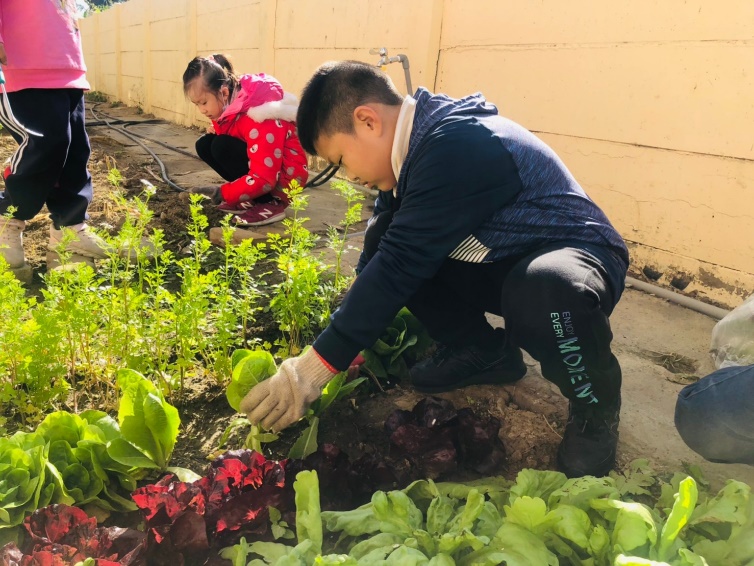 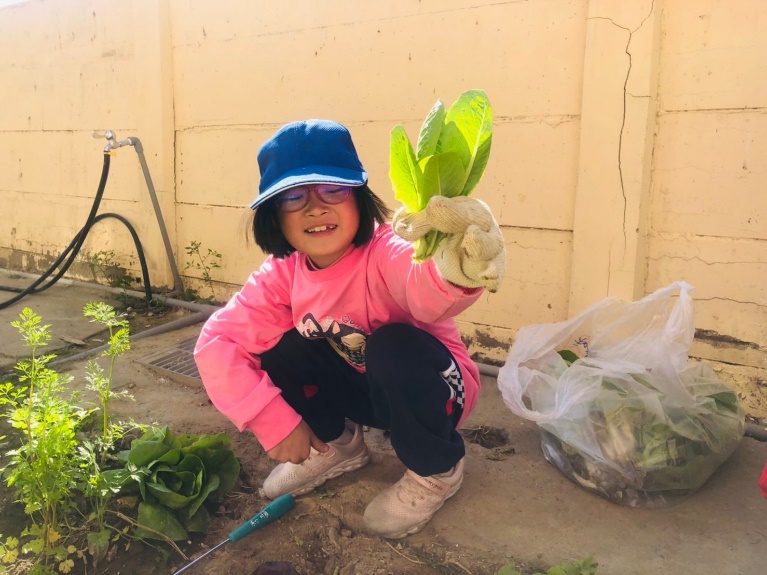 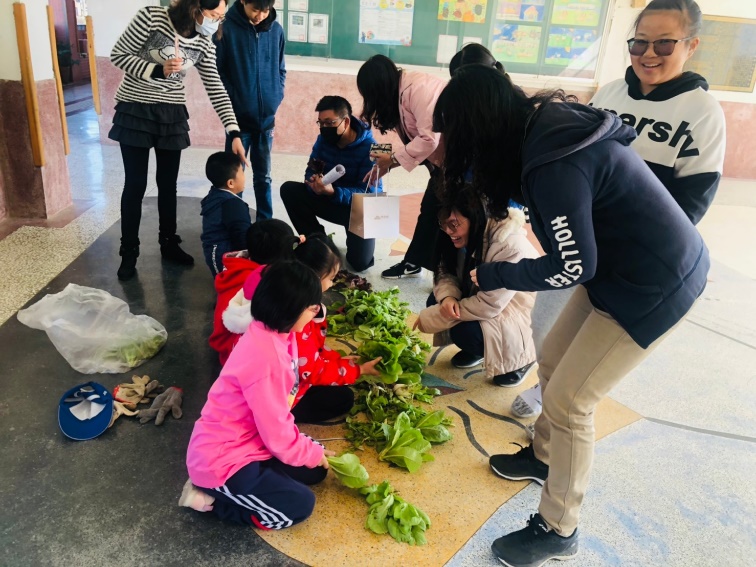 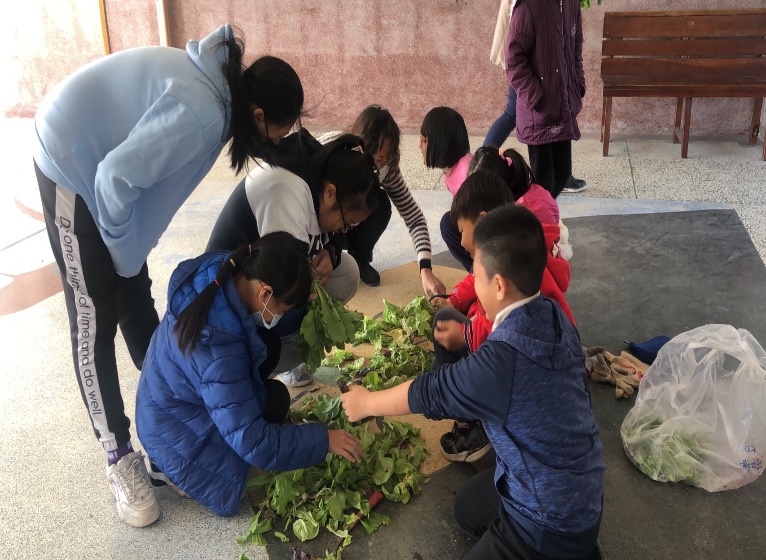 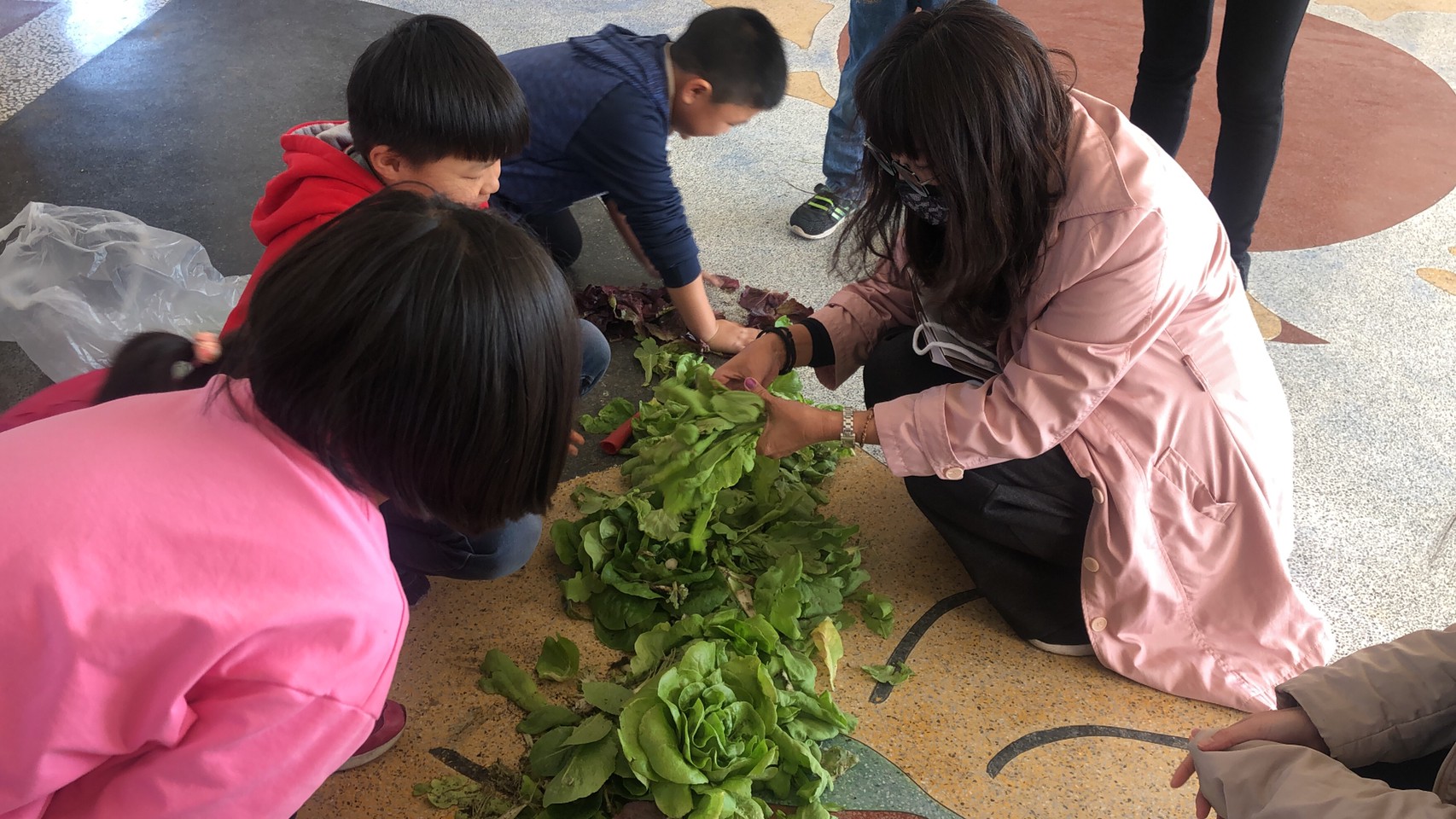 種植洋香瓜心得分享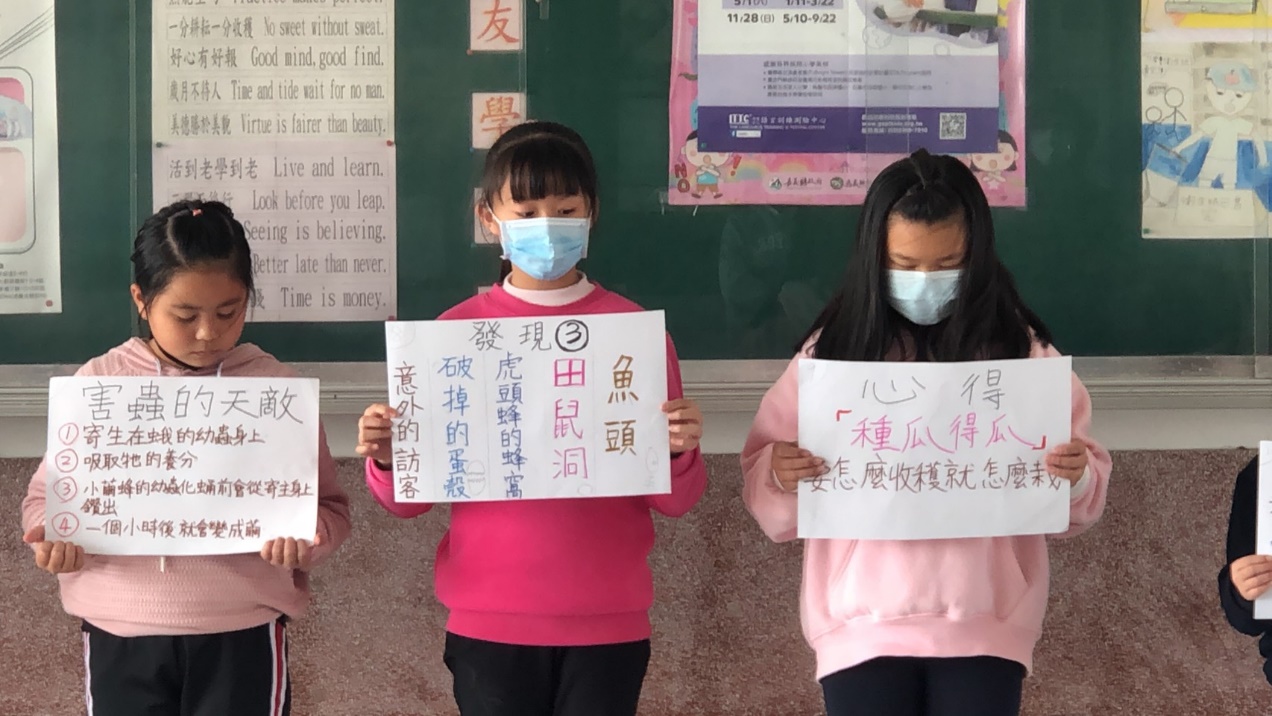 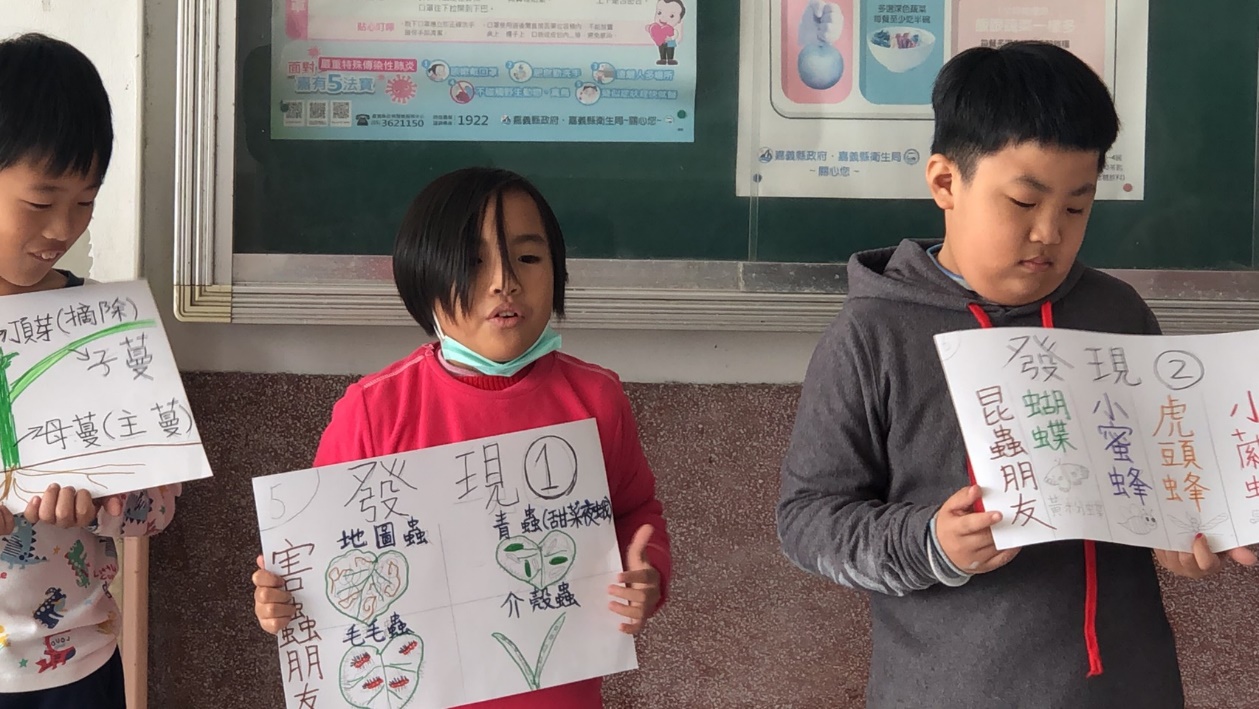 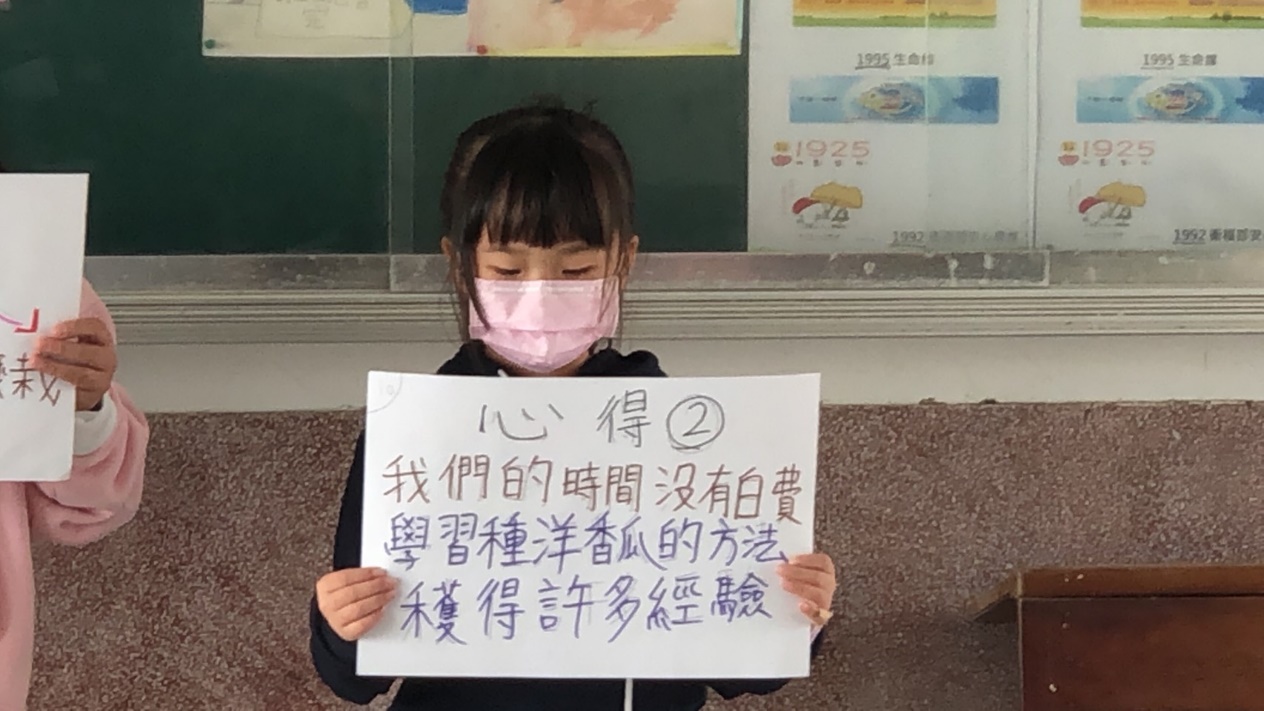 和順玉米田採收玉米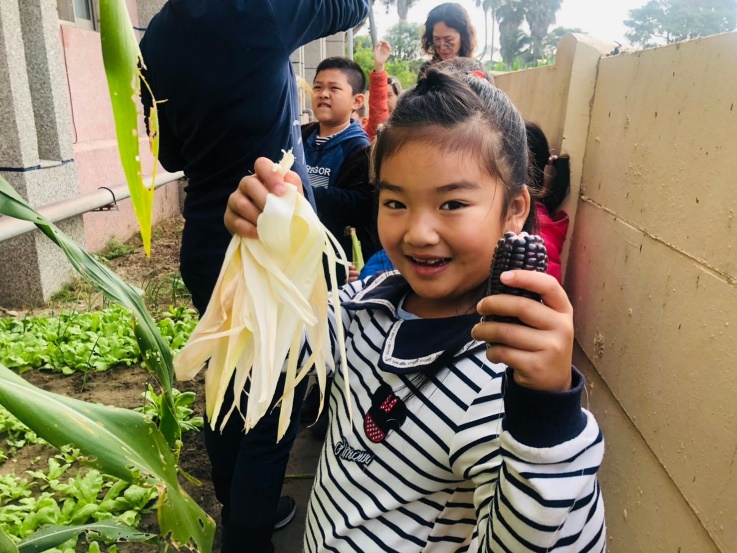 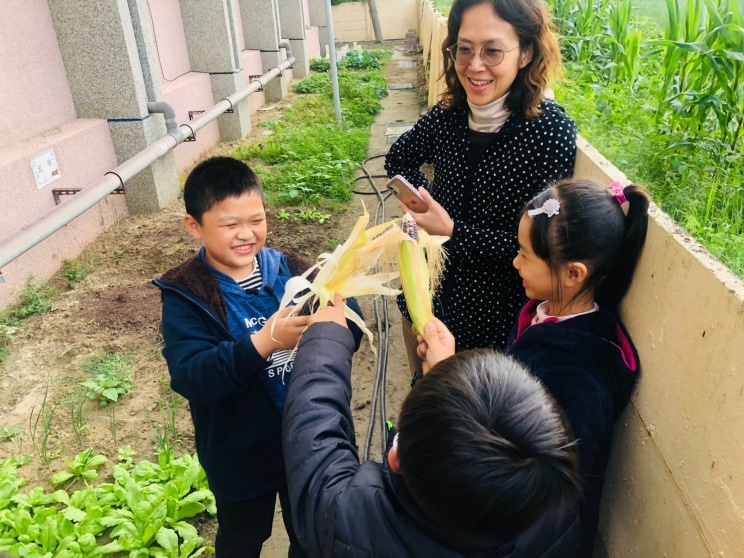 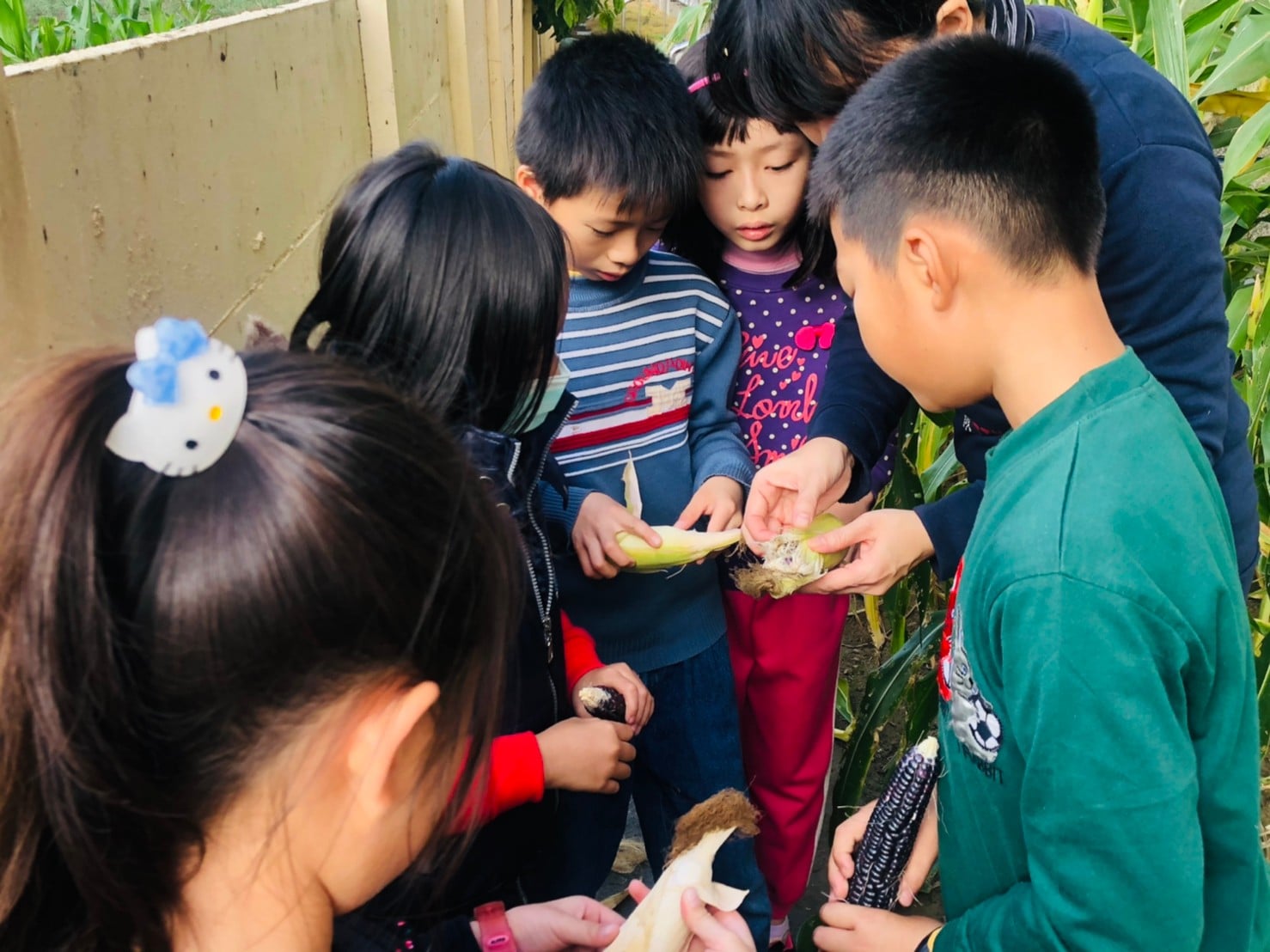 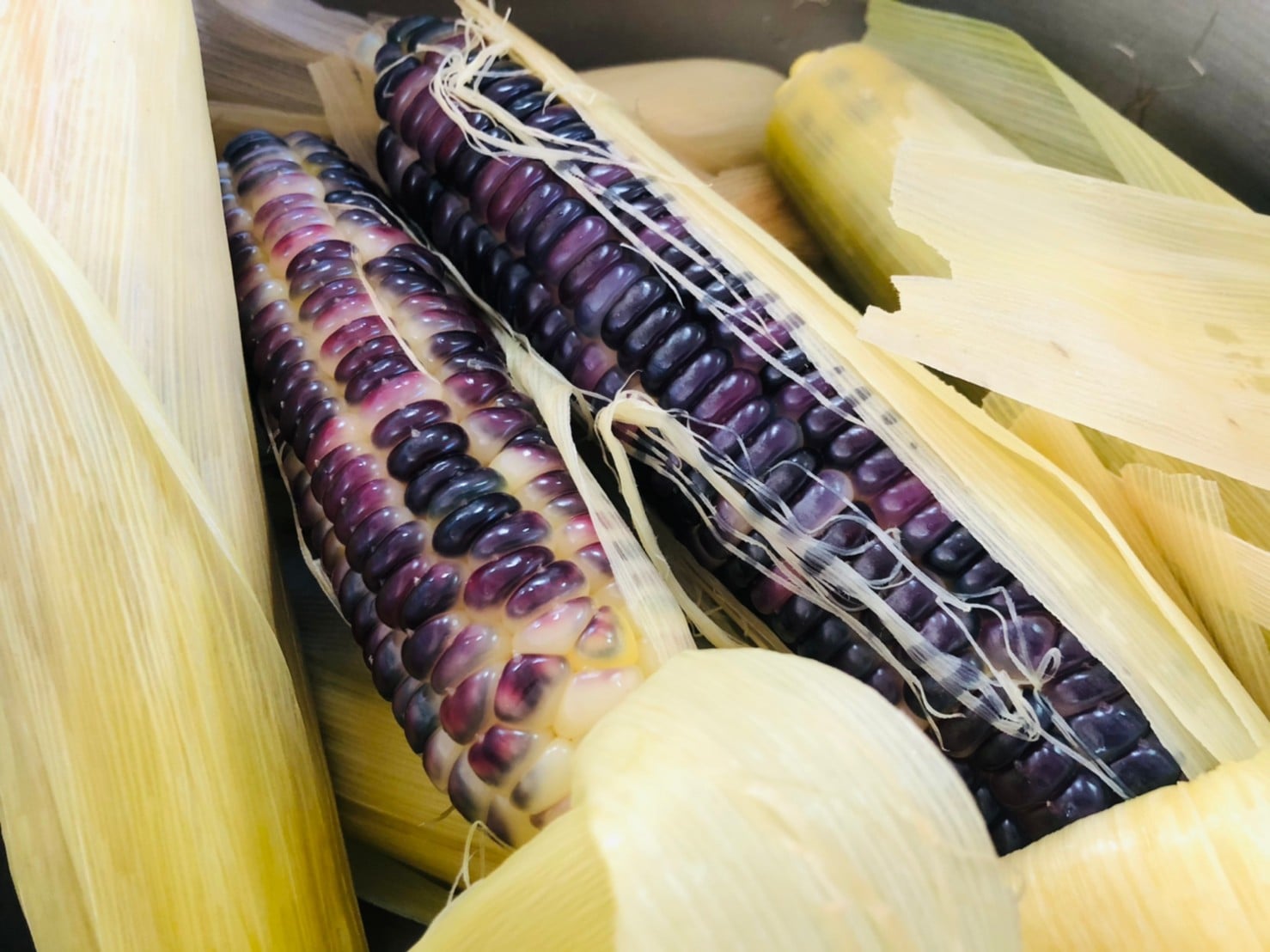 成長中的洋香瓜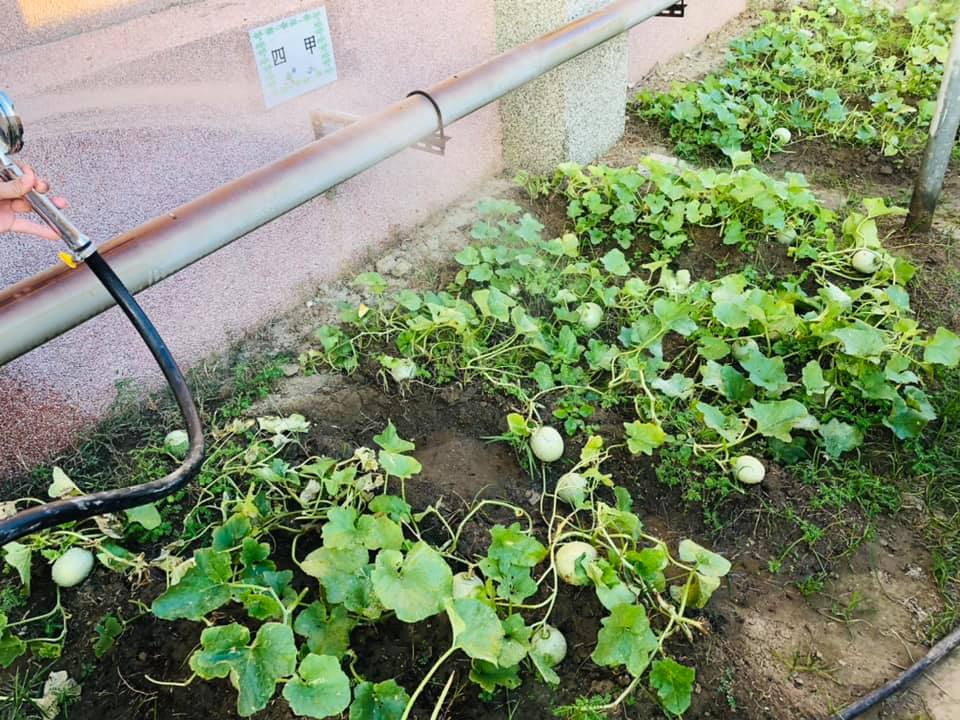 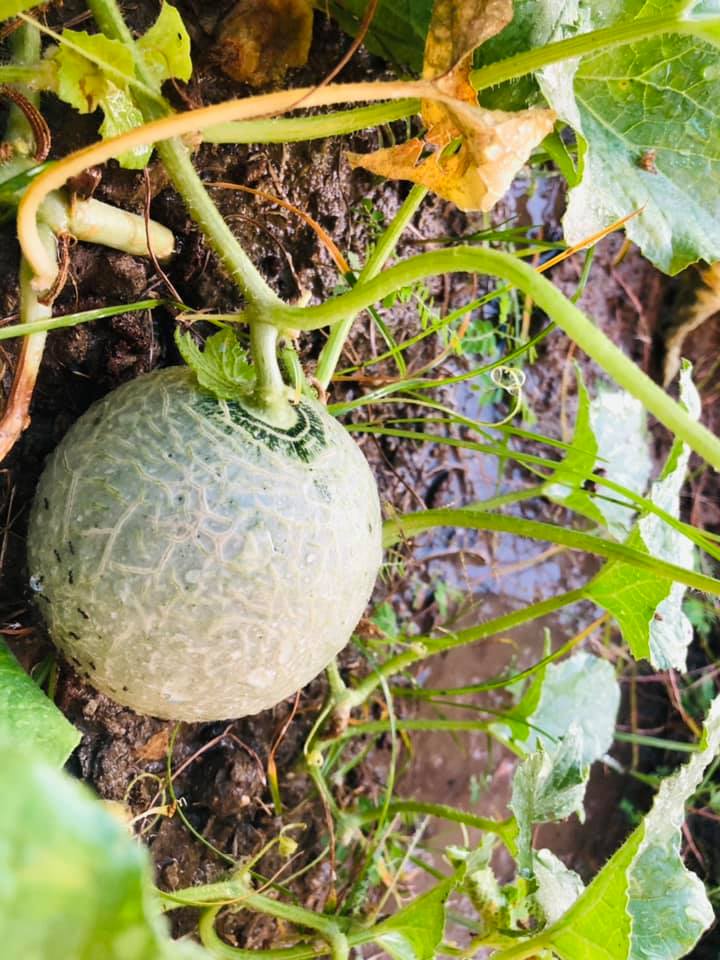 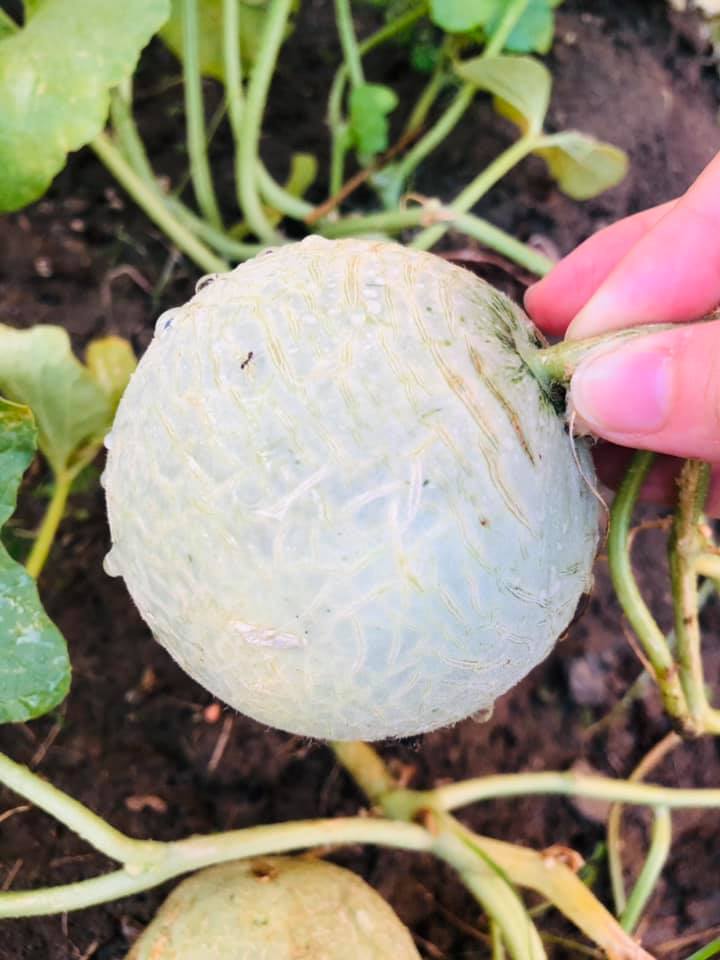 地瓜葉滴灌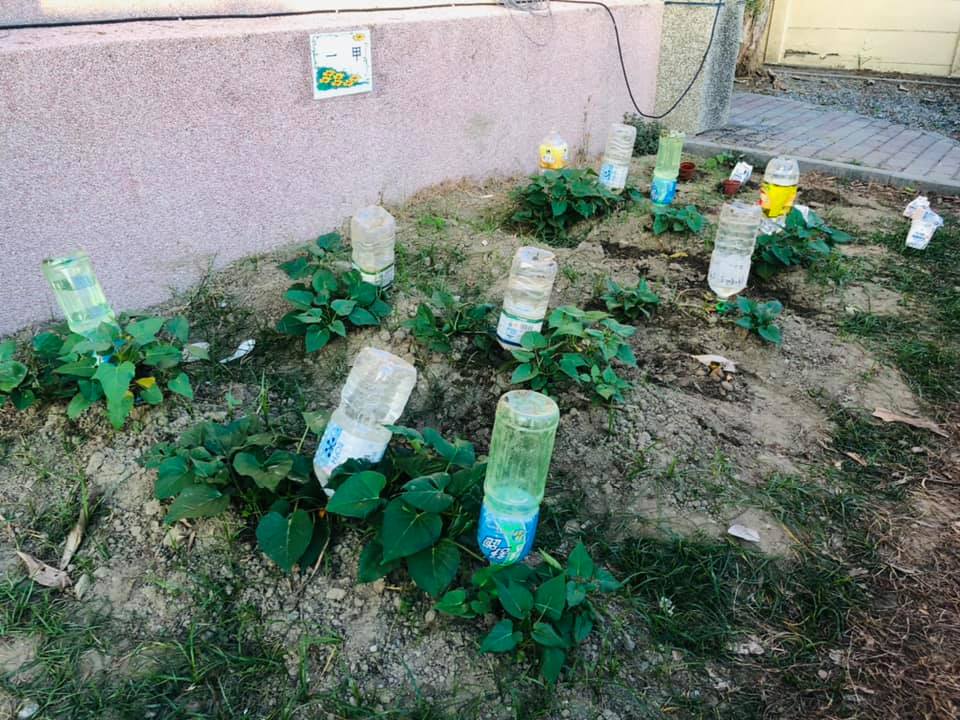 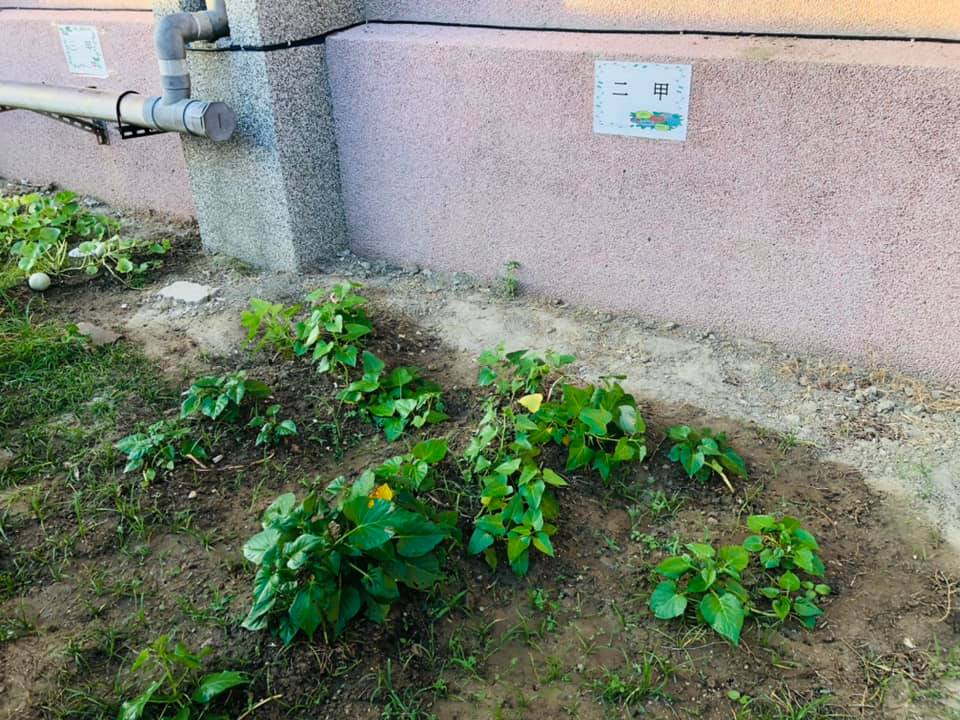 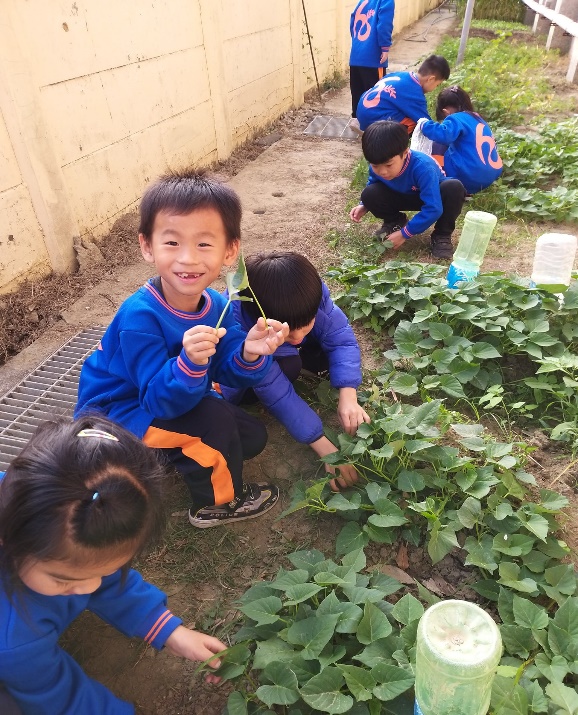 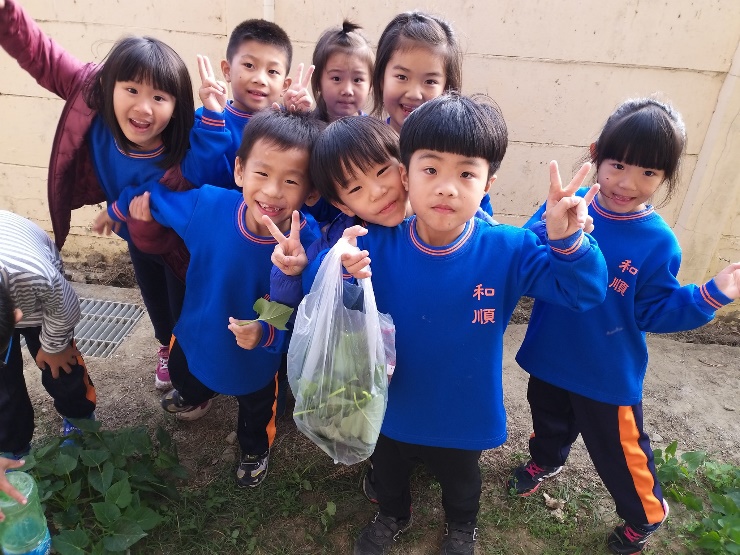 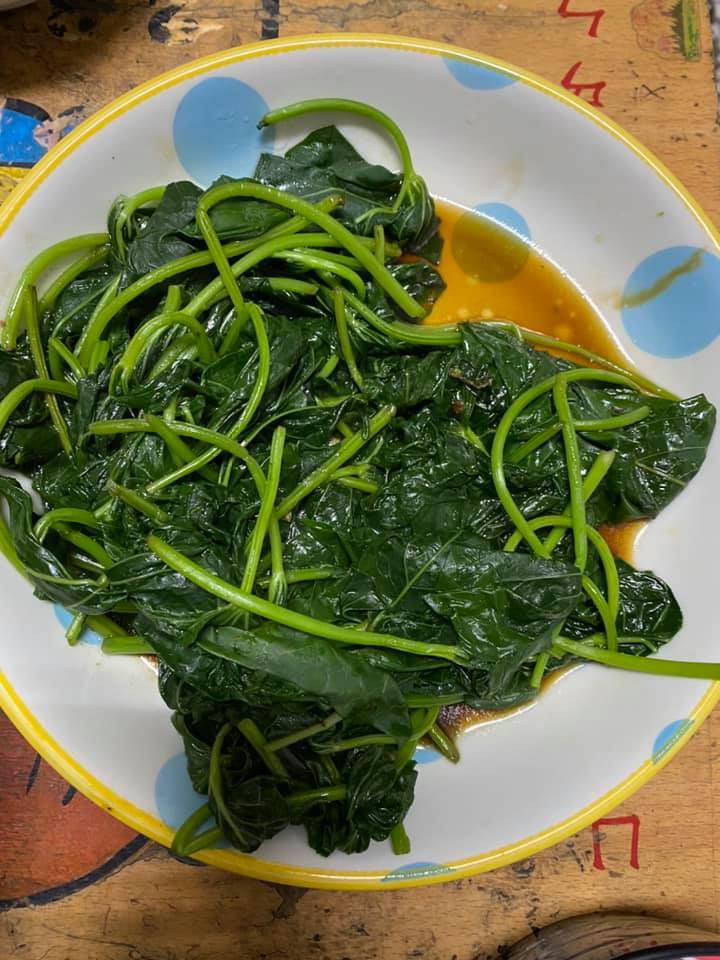 整地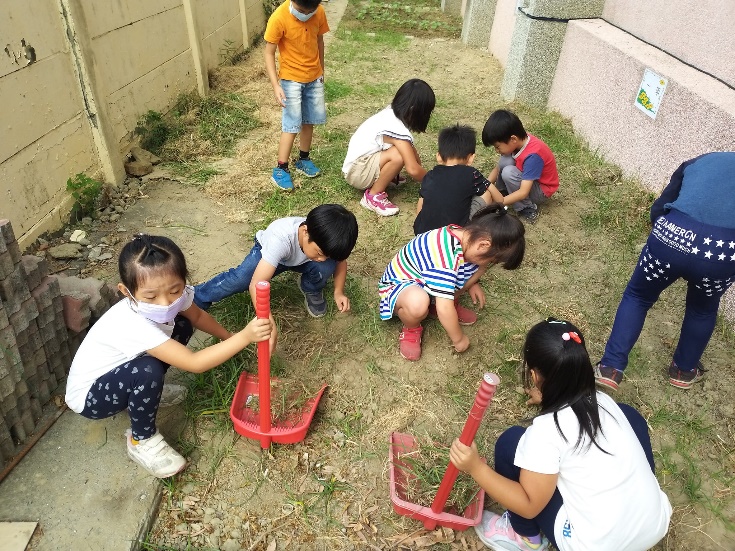 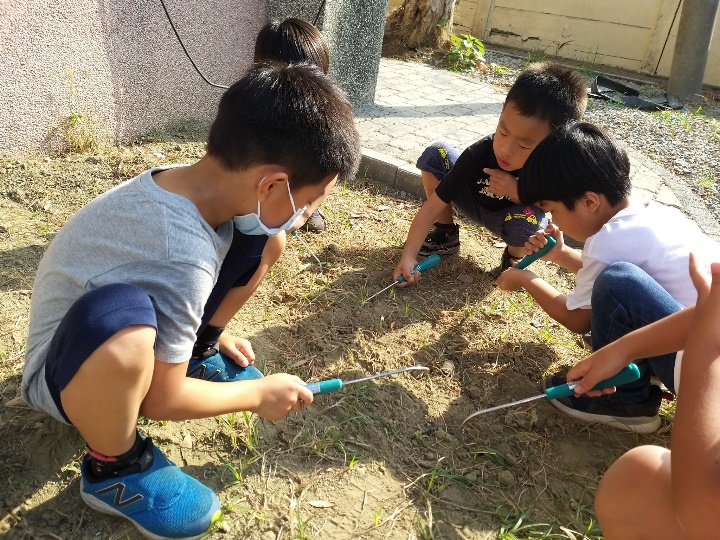 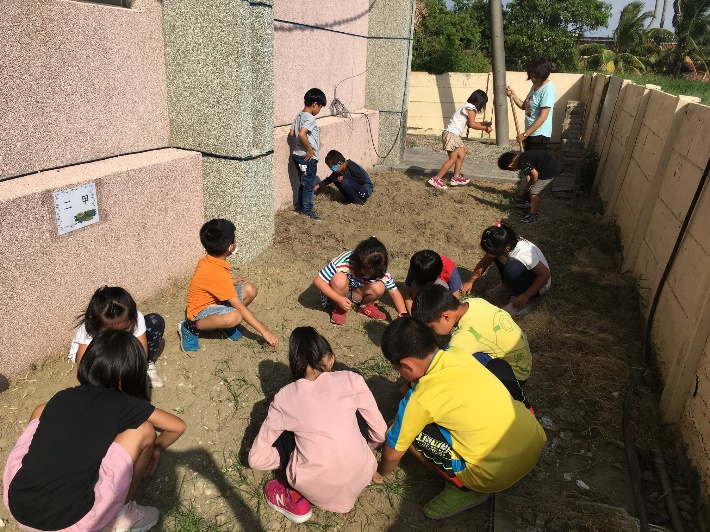 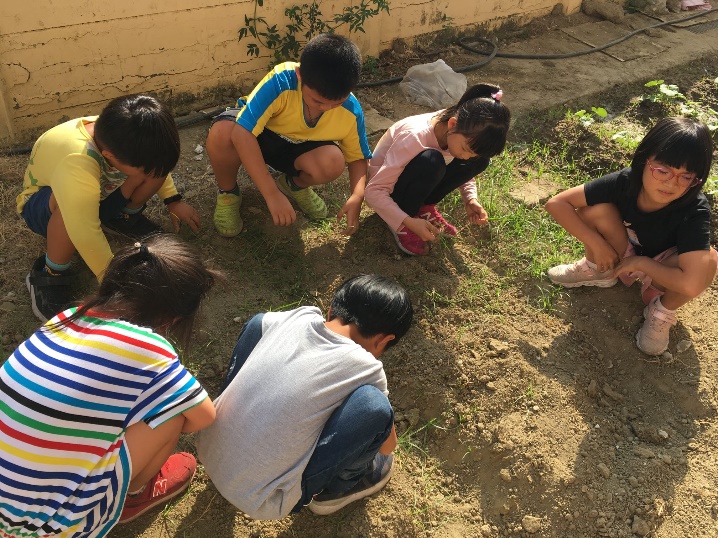 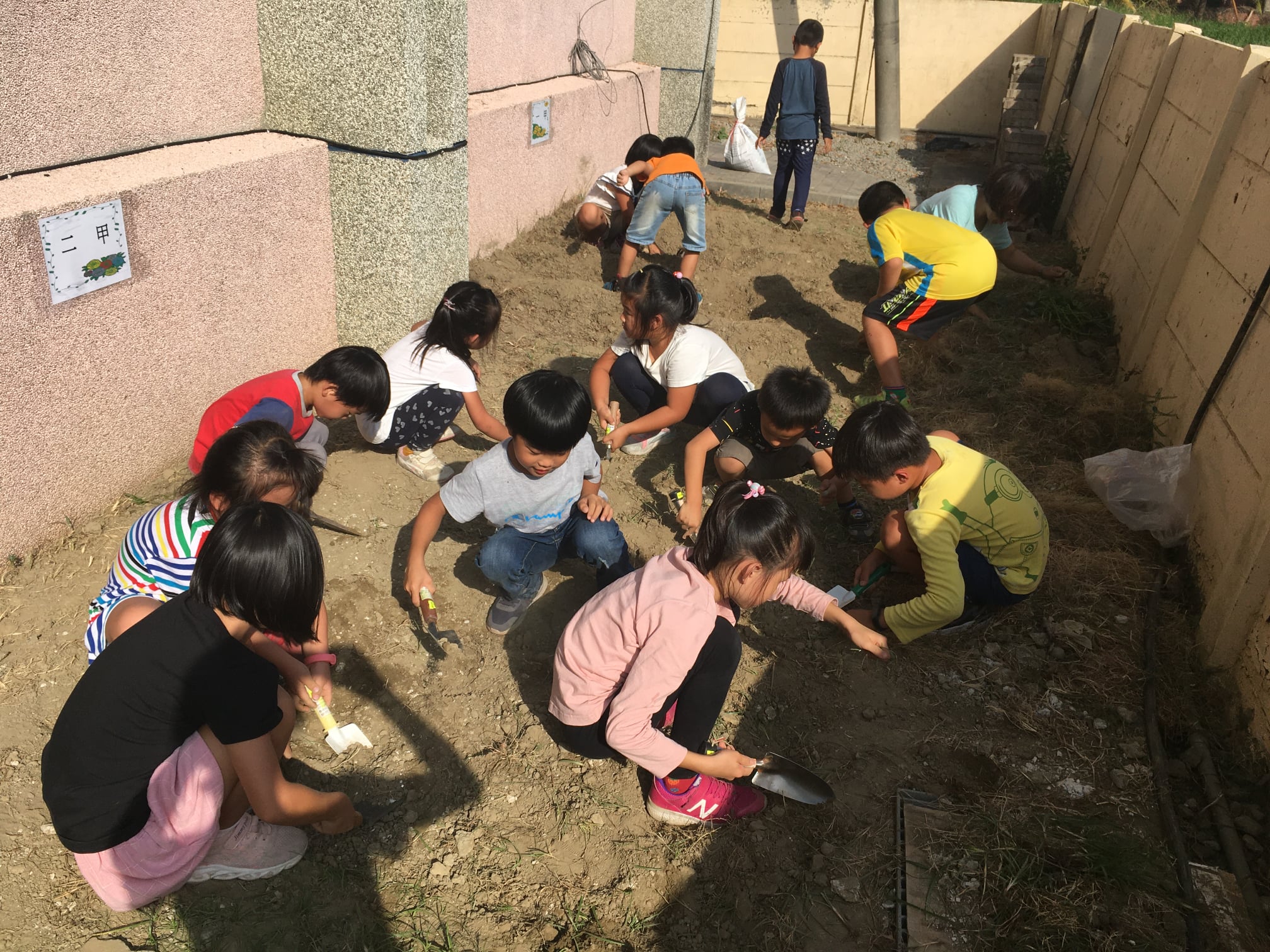 種苗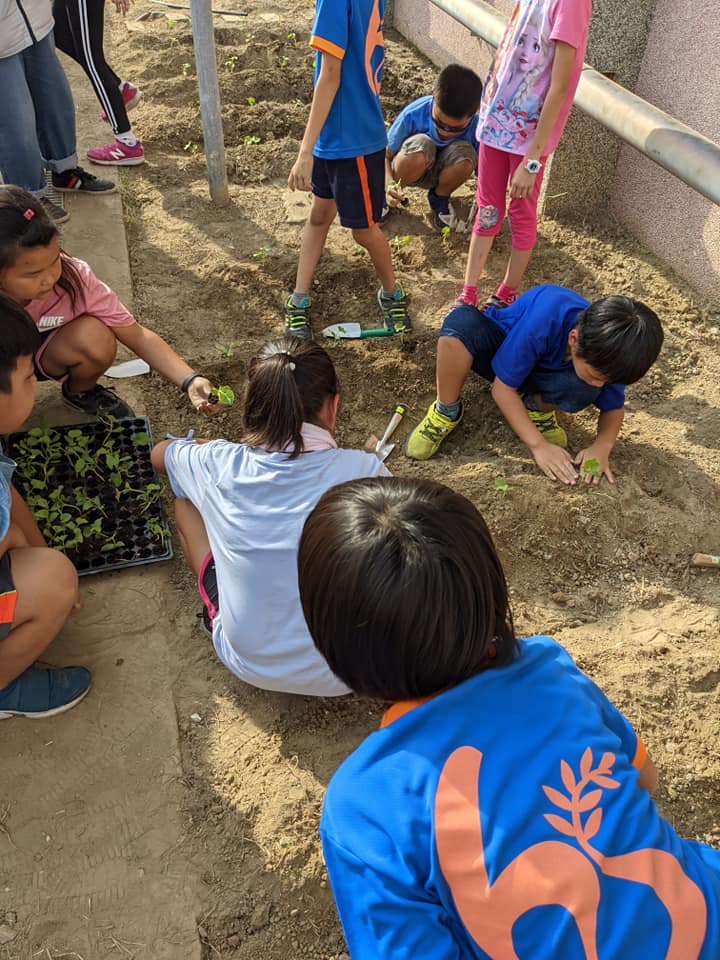 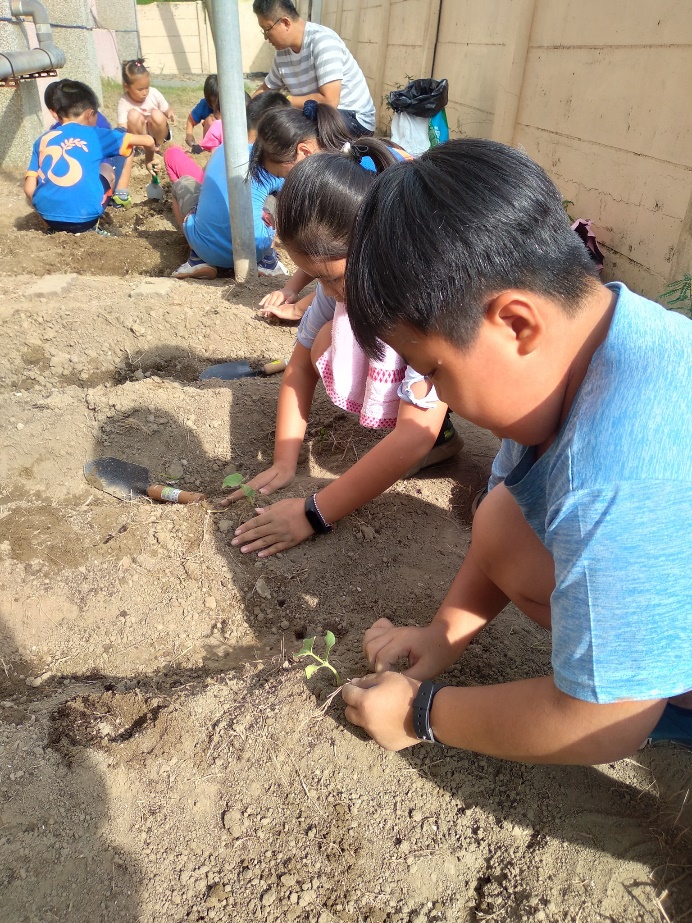 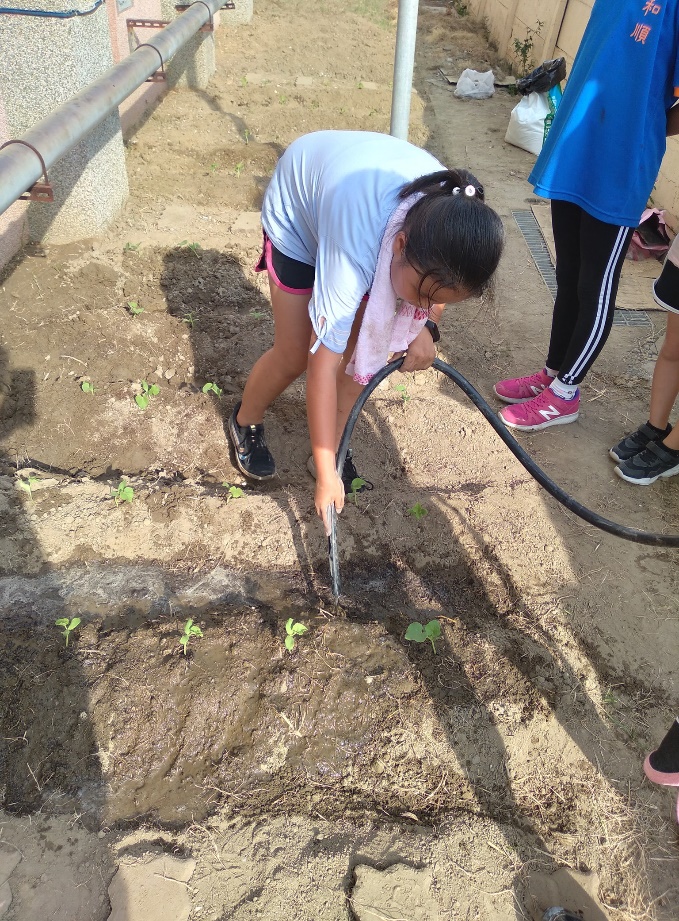 和順蔬菜園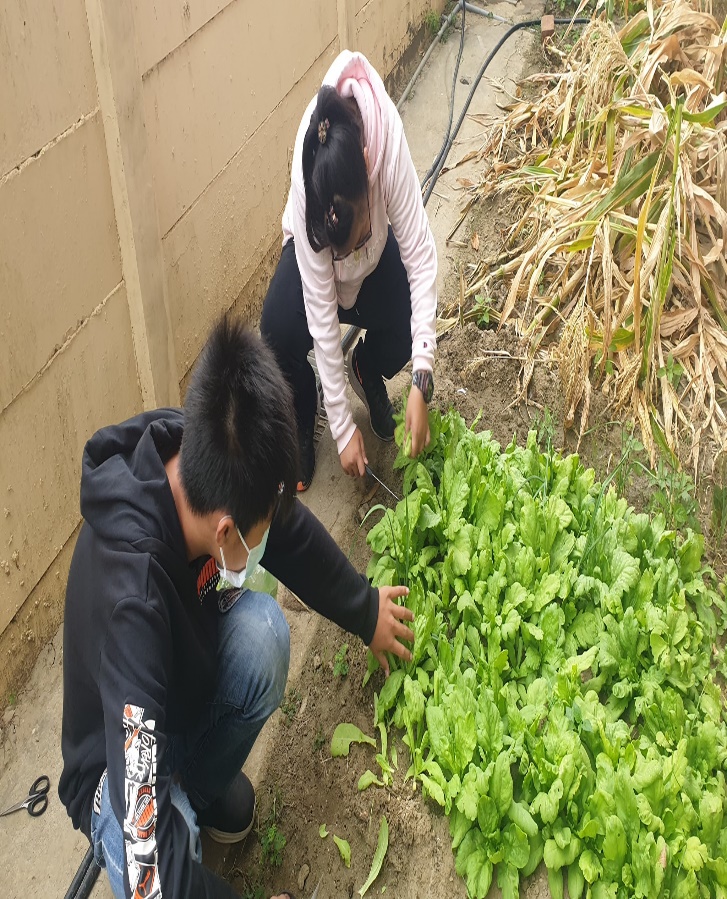 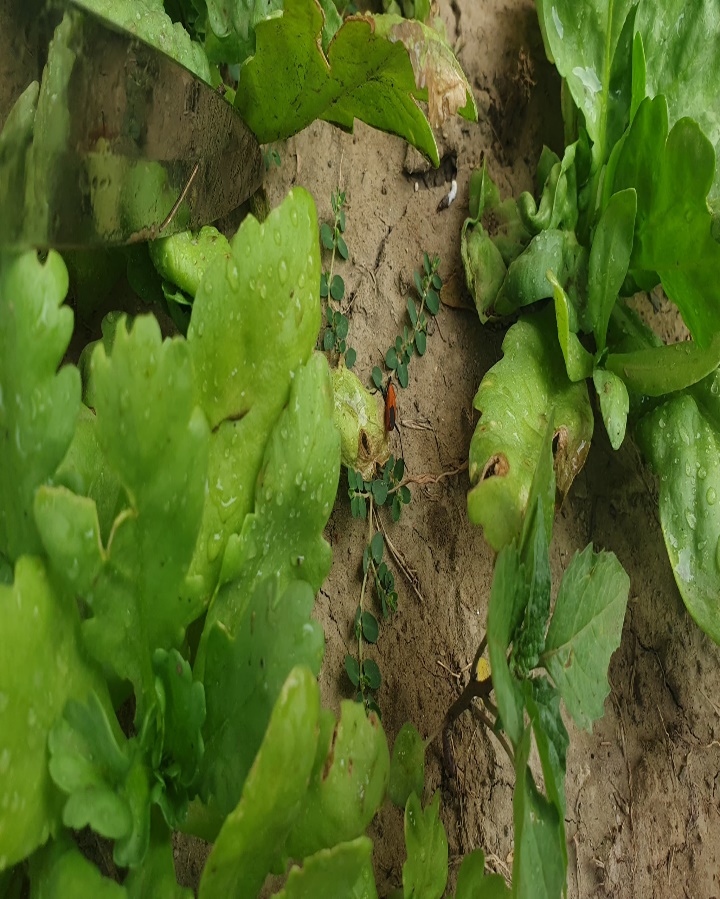 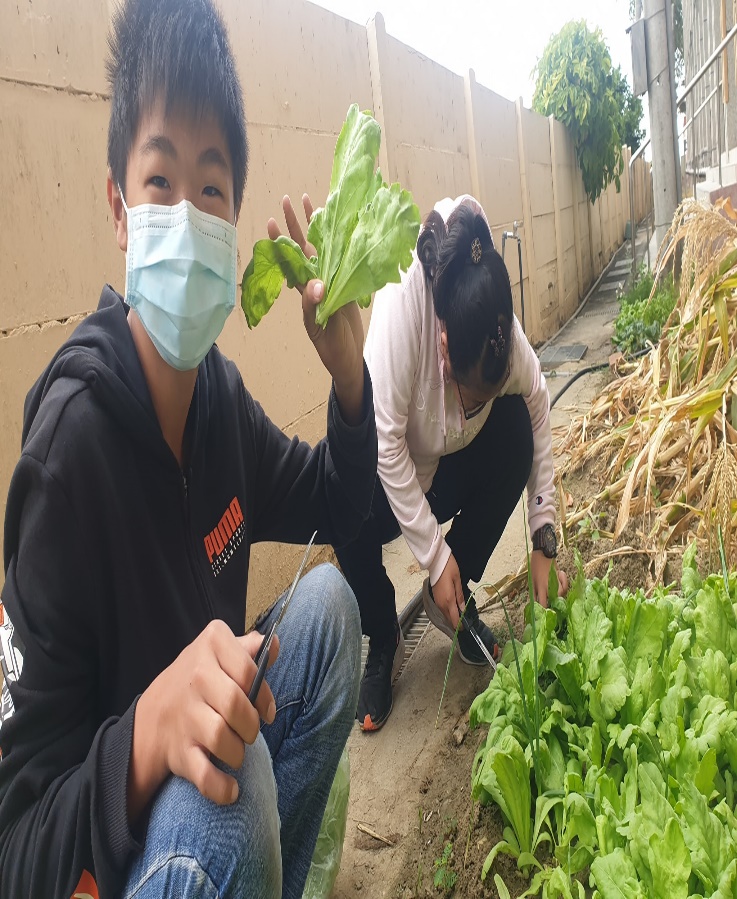 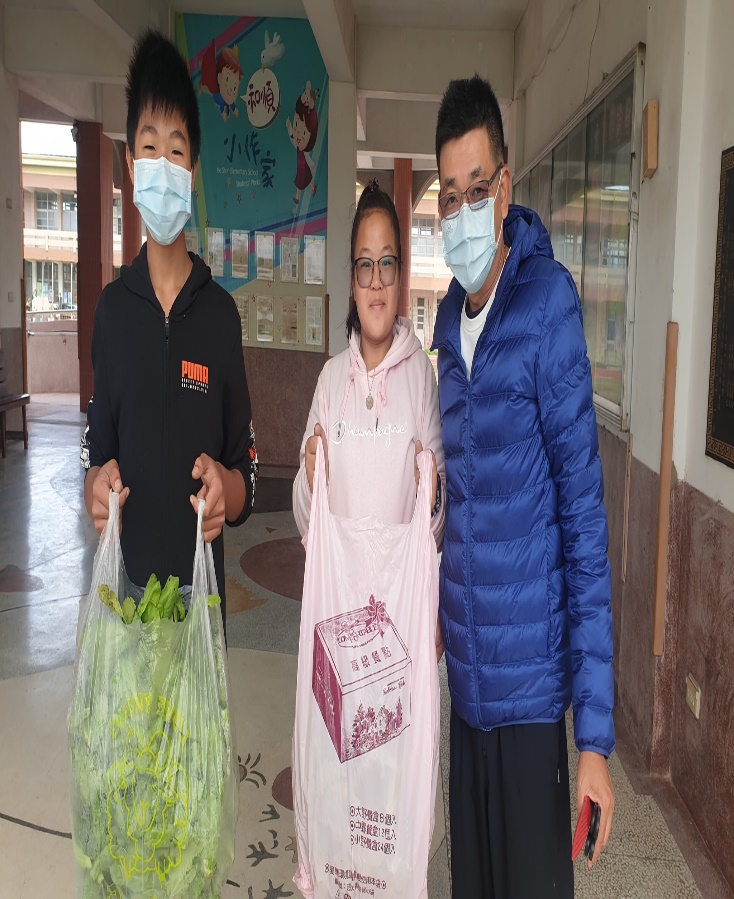 銷售體驗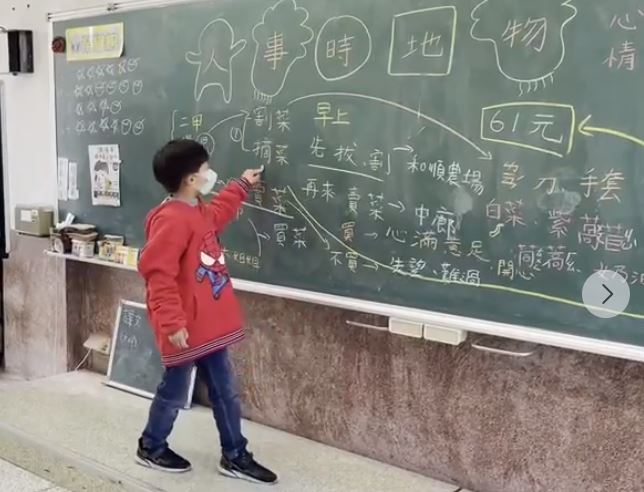 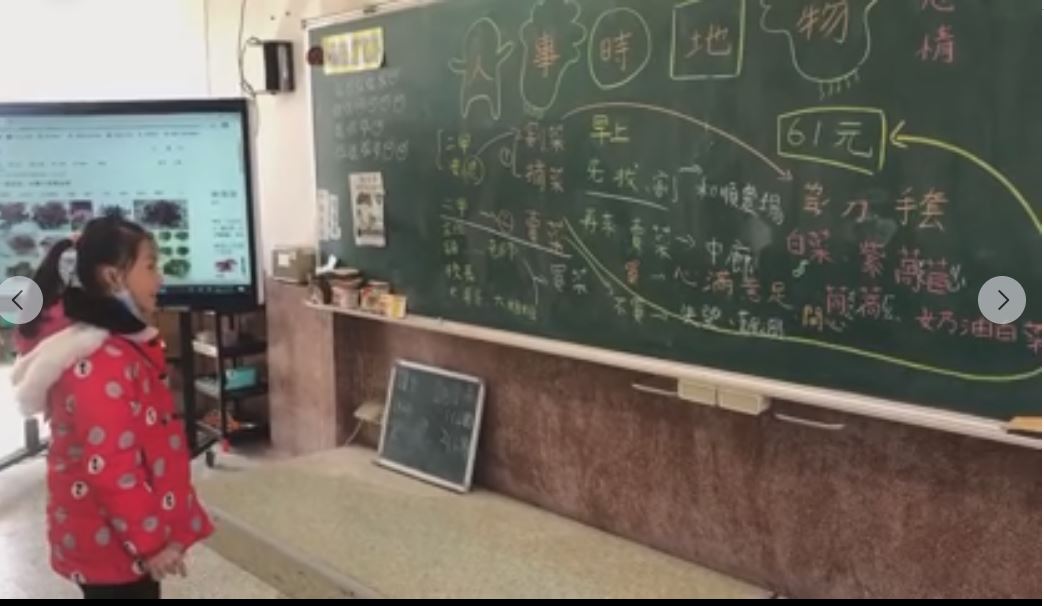 食農桌遊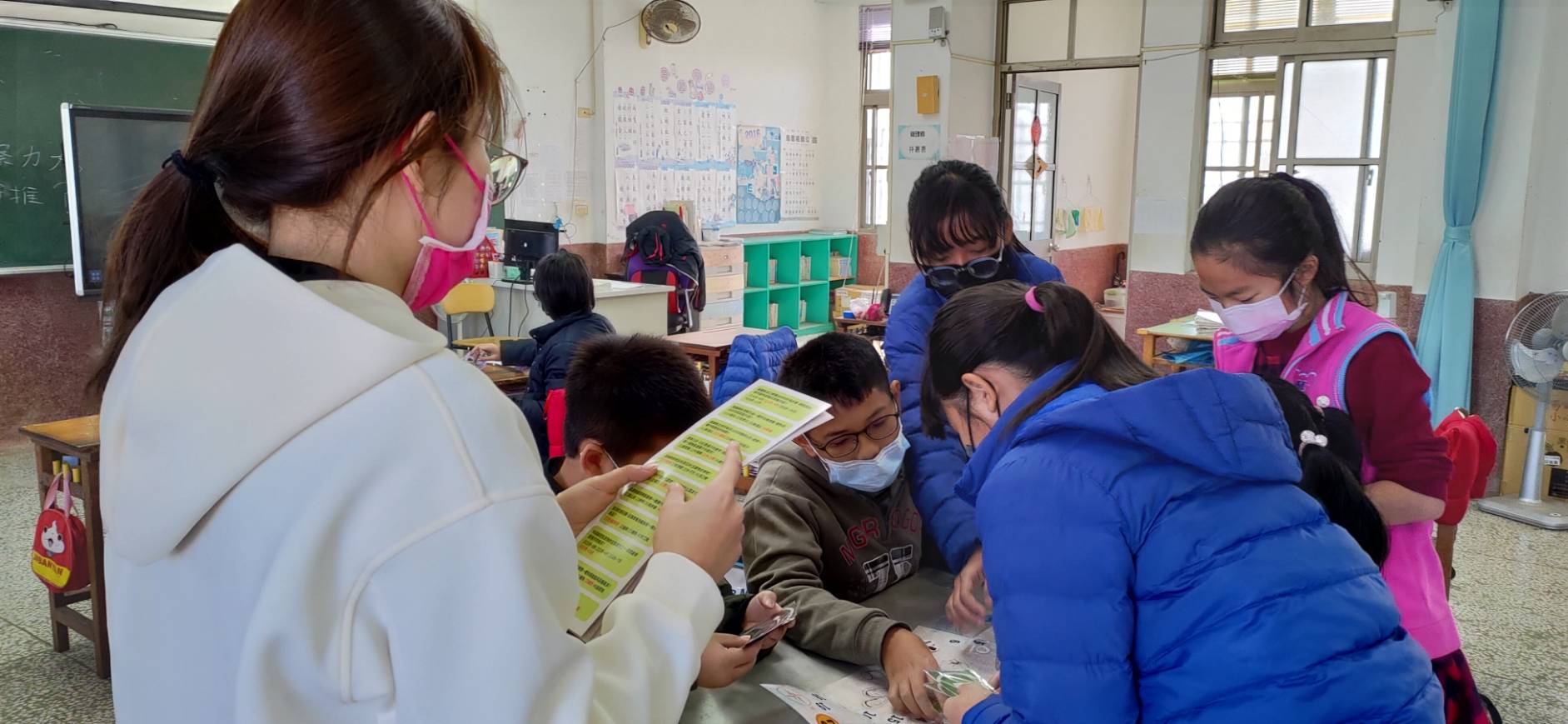 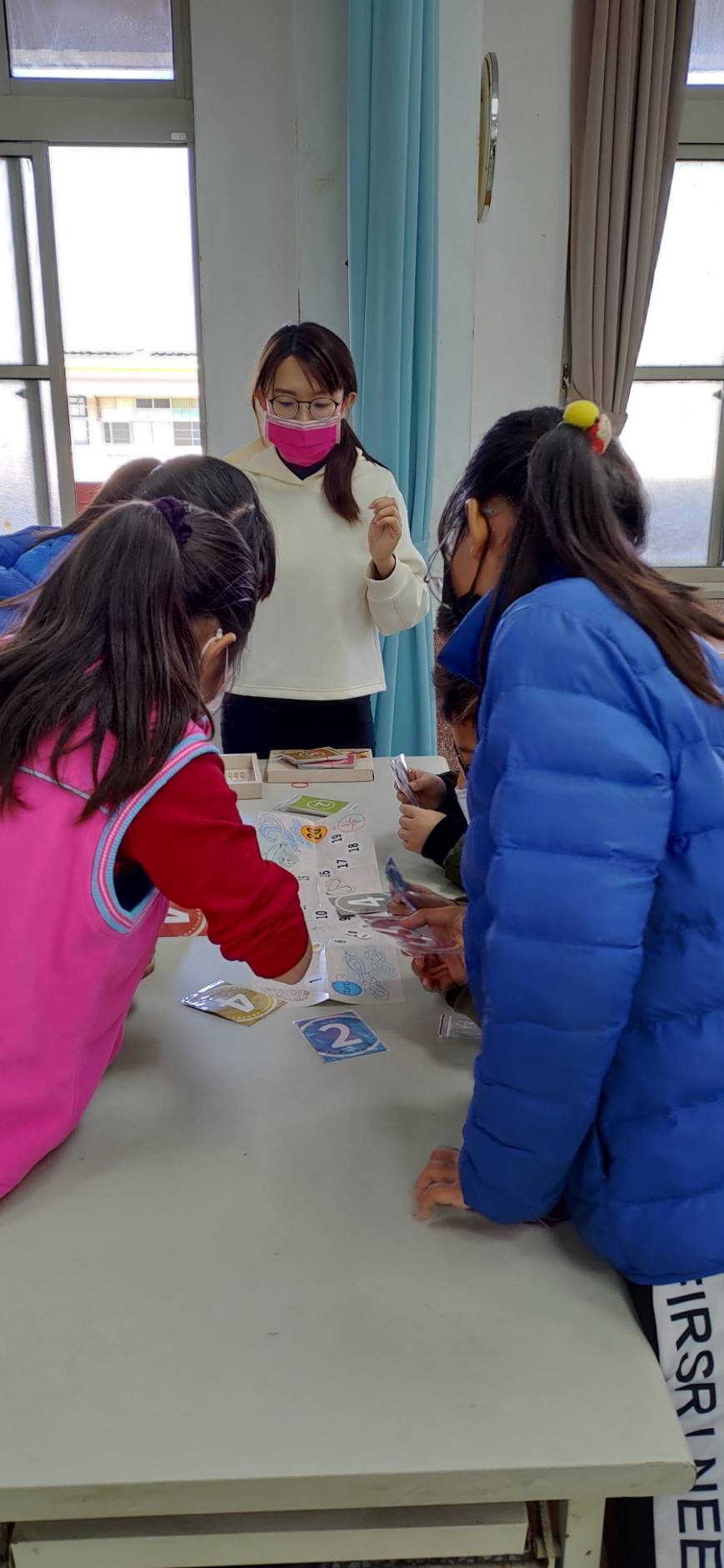 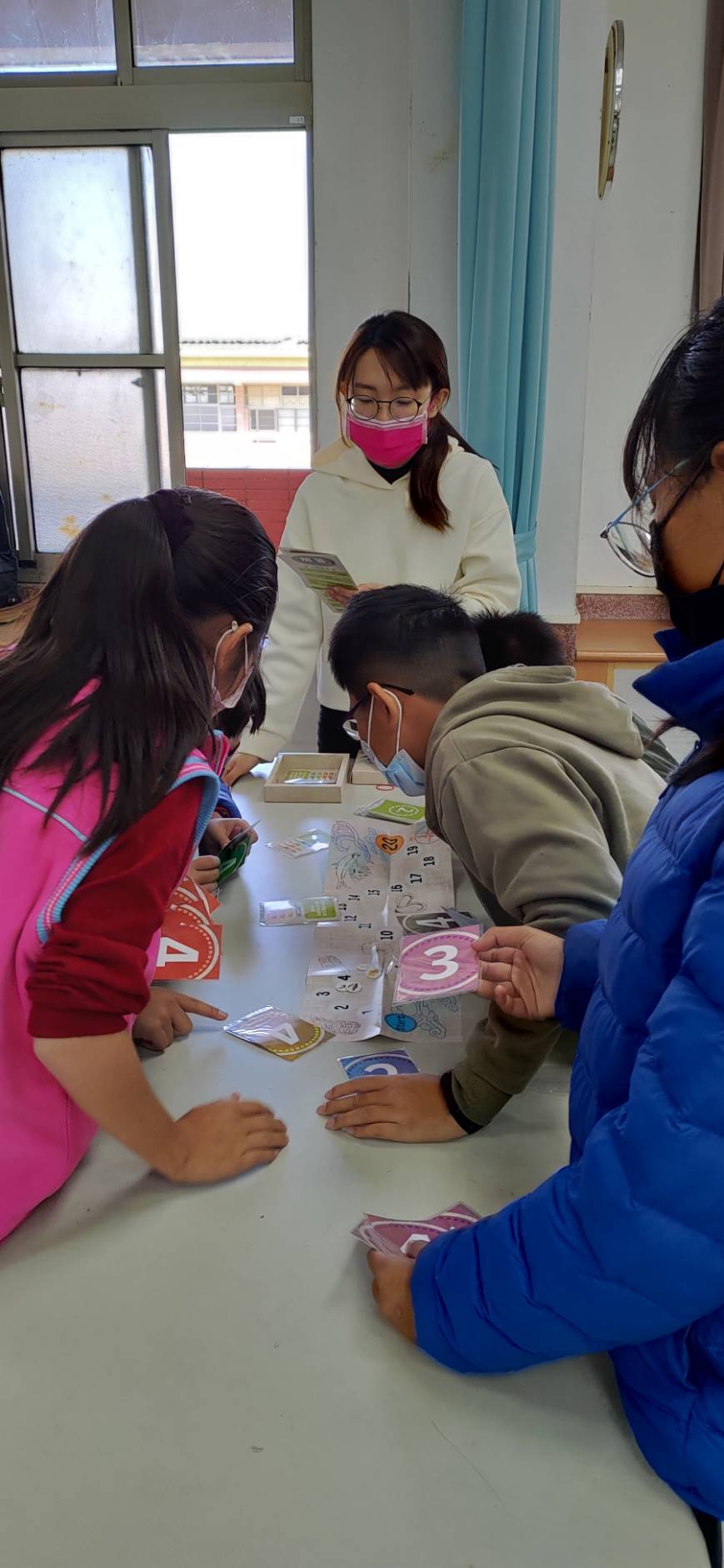 柚子醬製程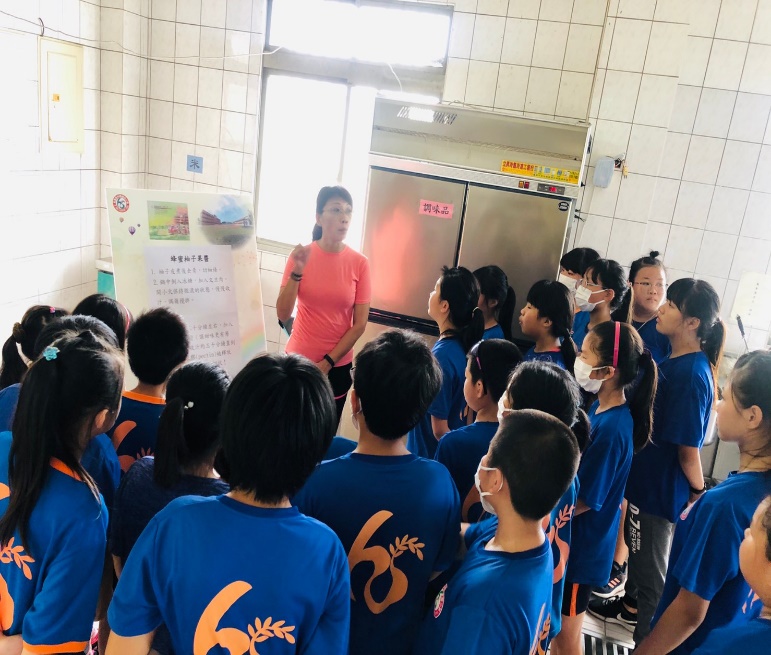 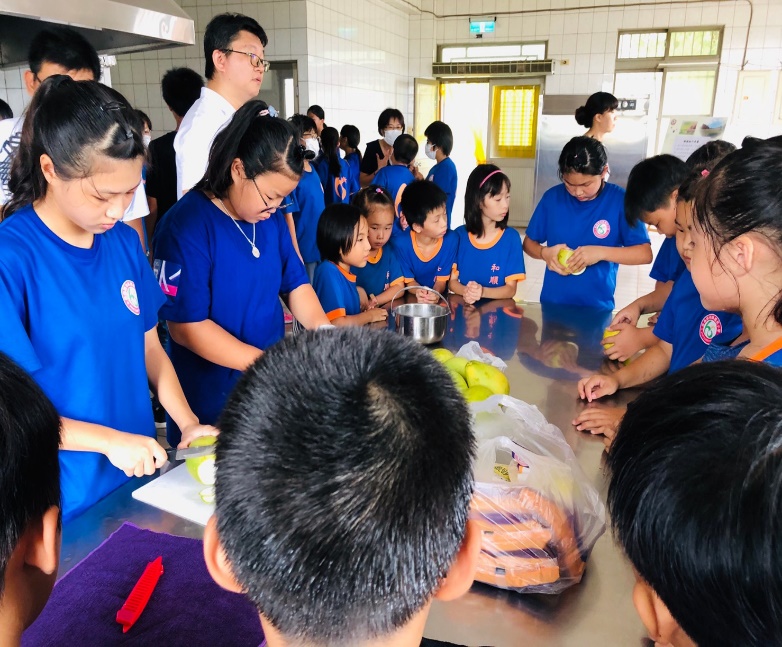 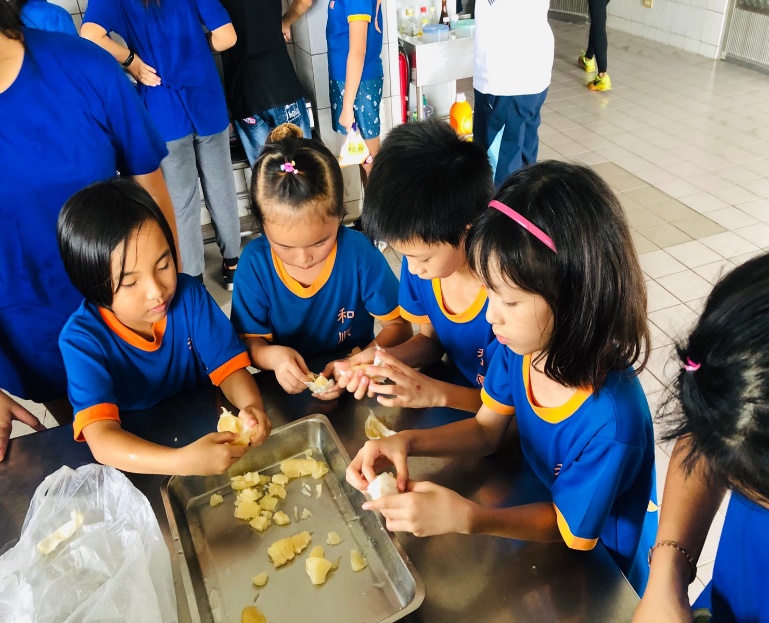 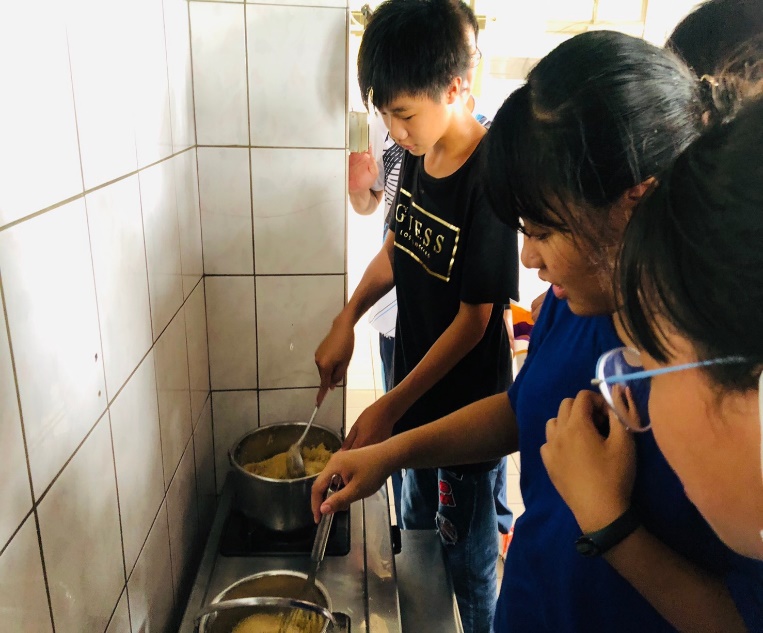 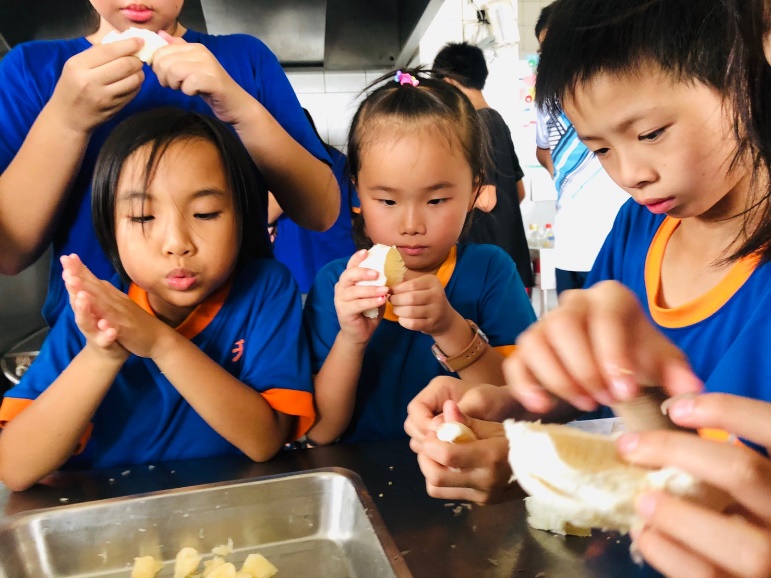 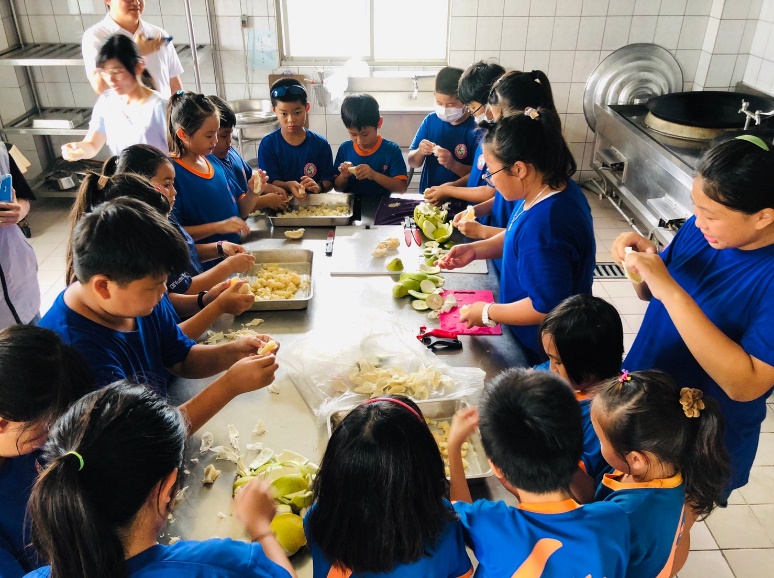 柚子酵素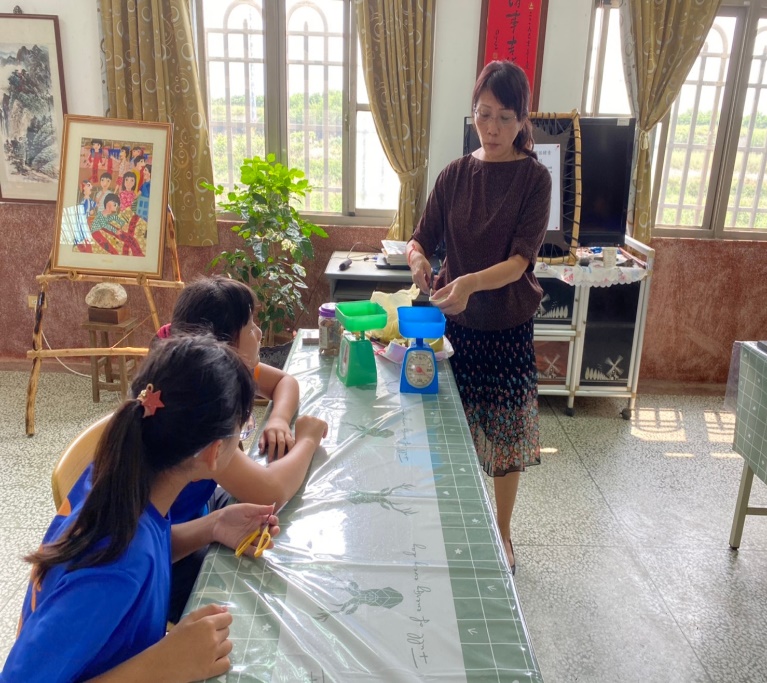 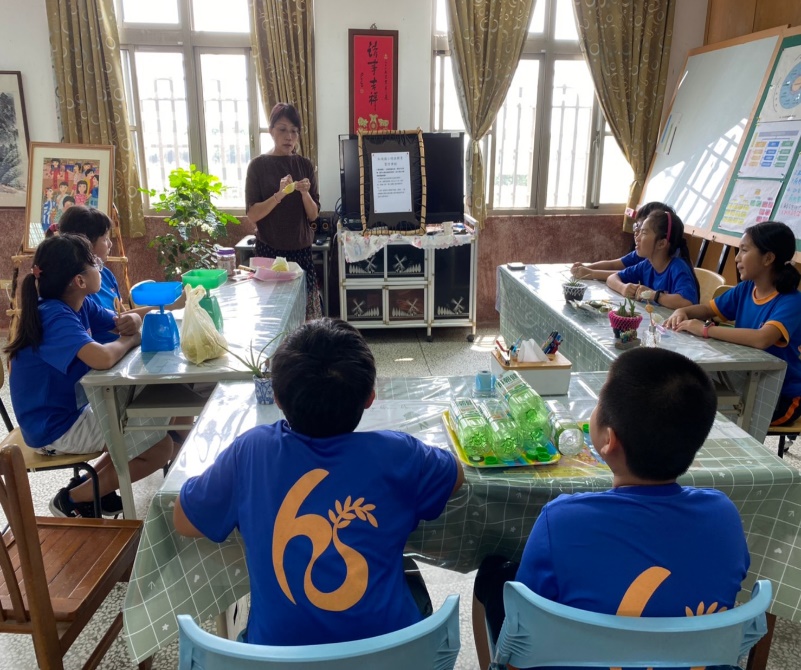 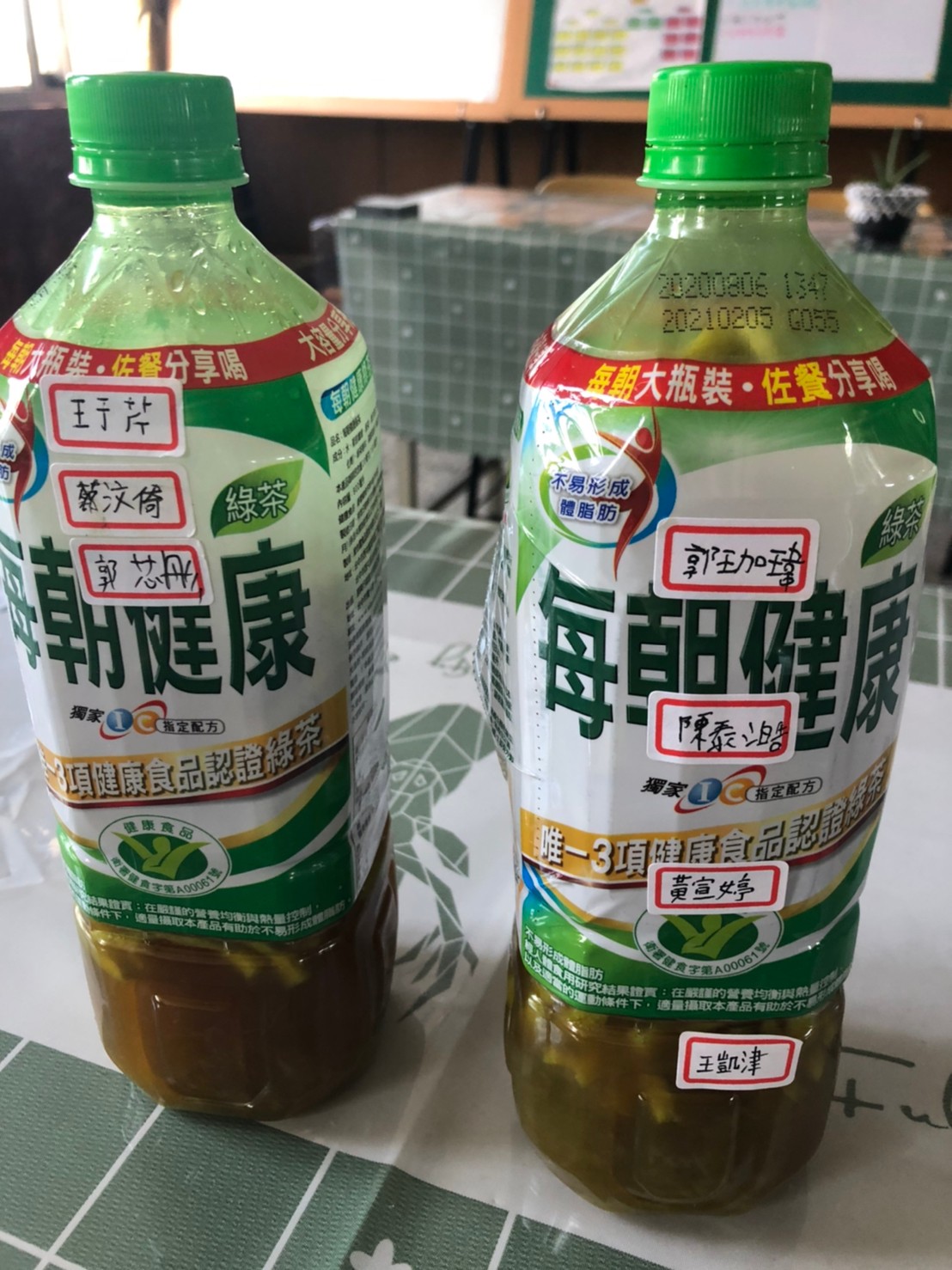 和順小菜園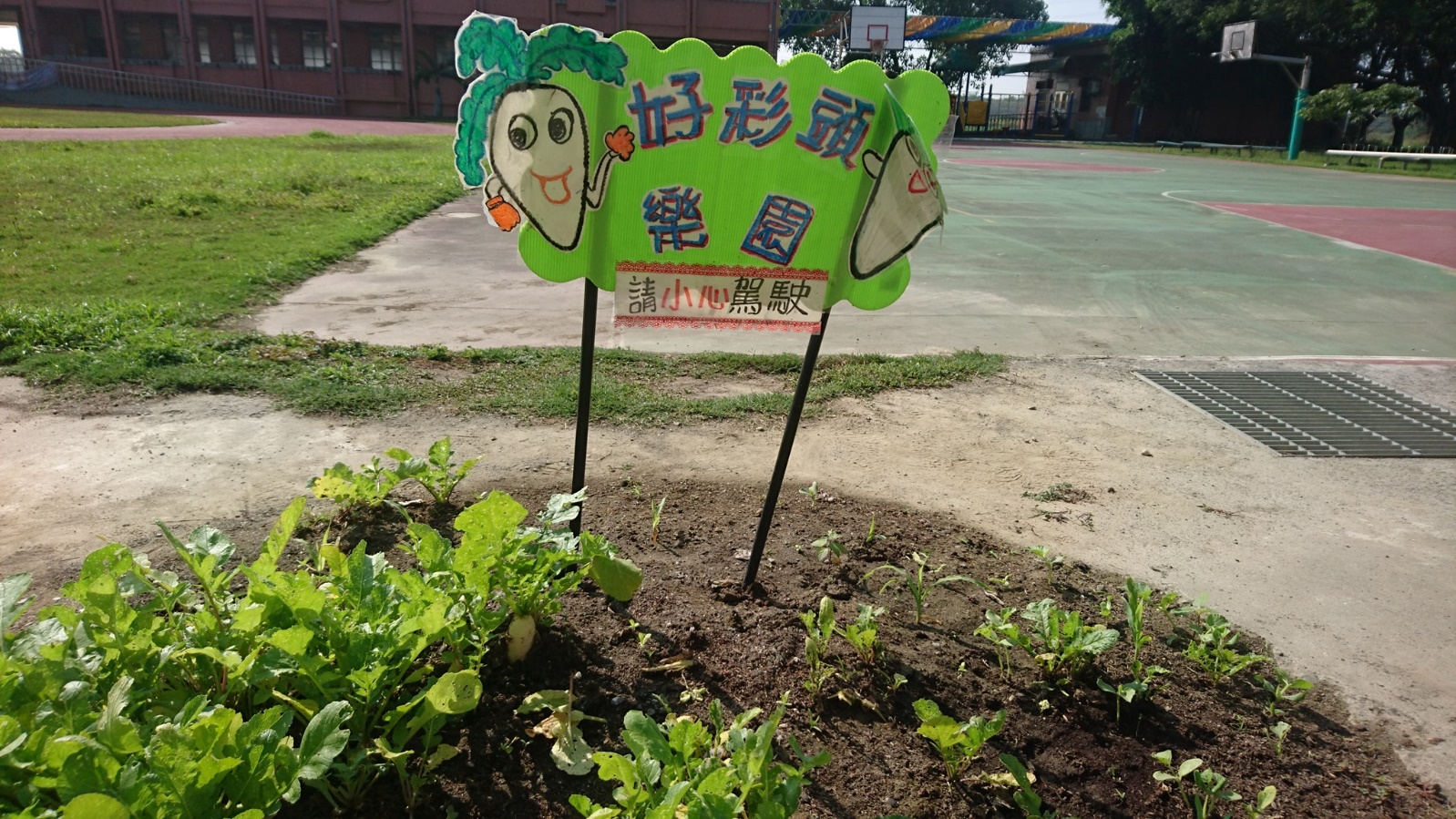 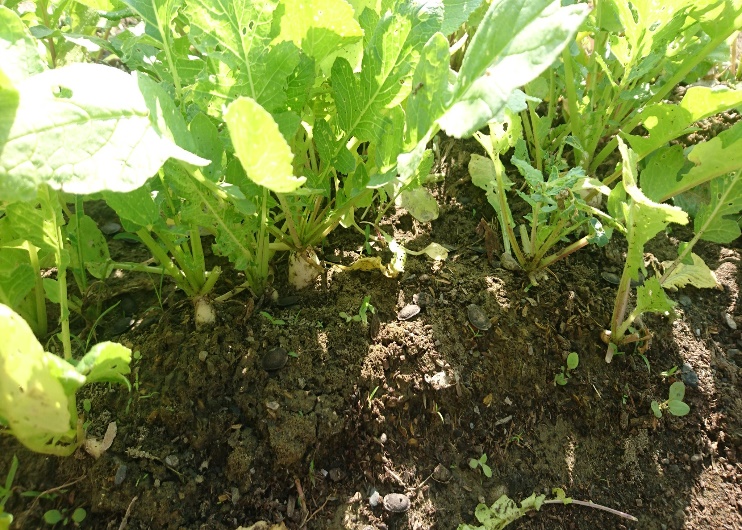 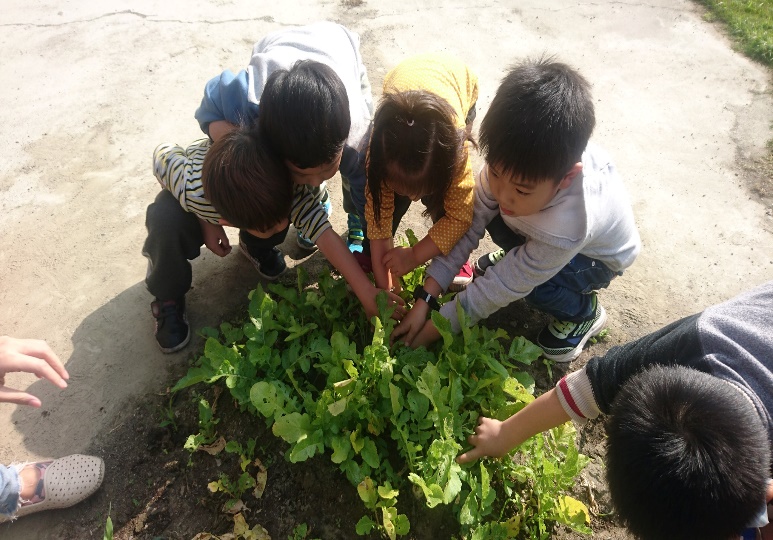 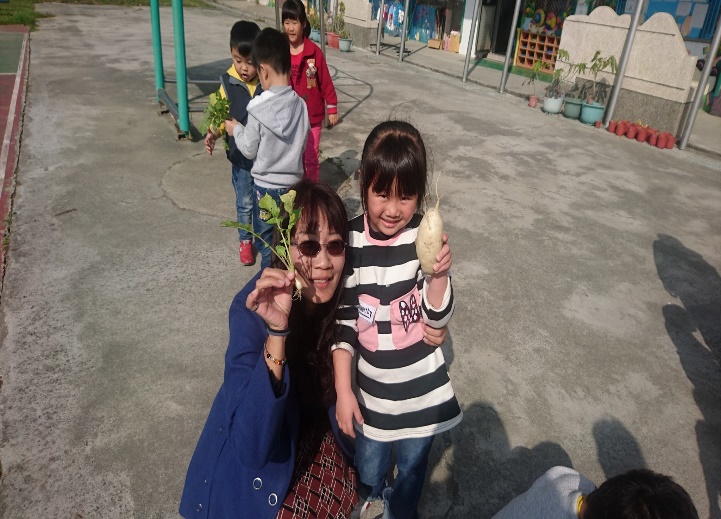 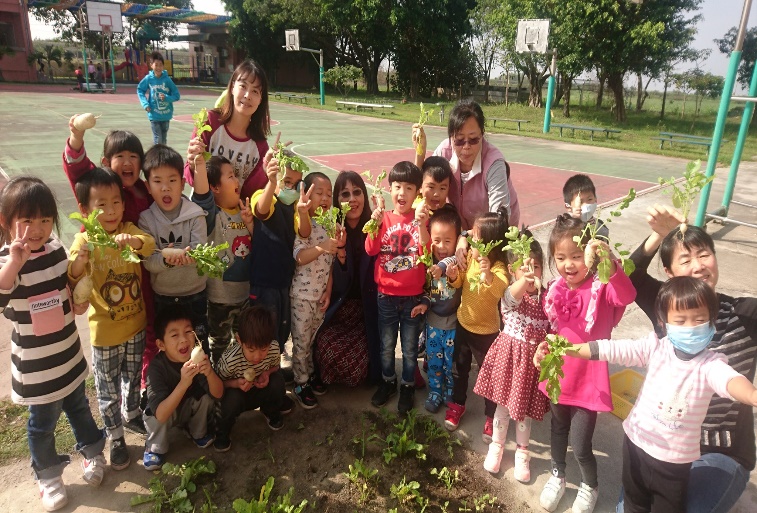 家長會長到校講解分析洋香瓜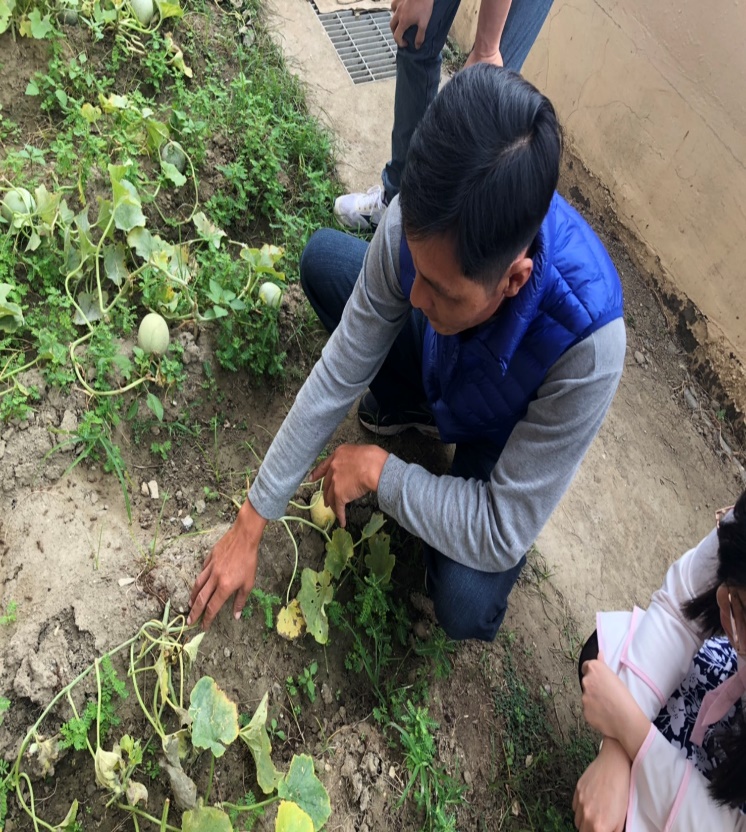 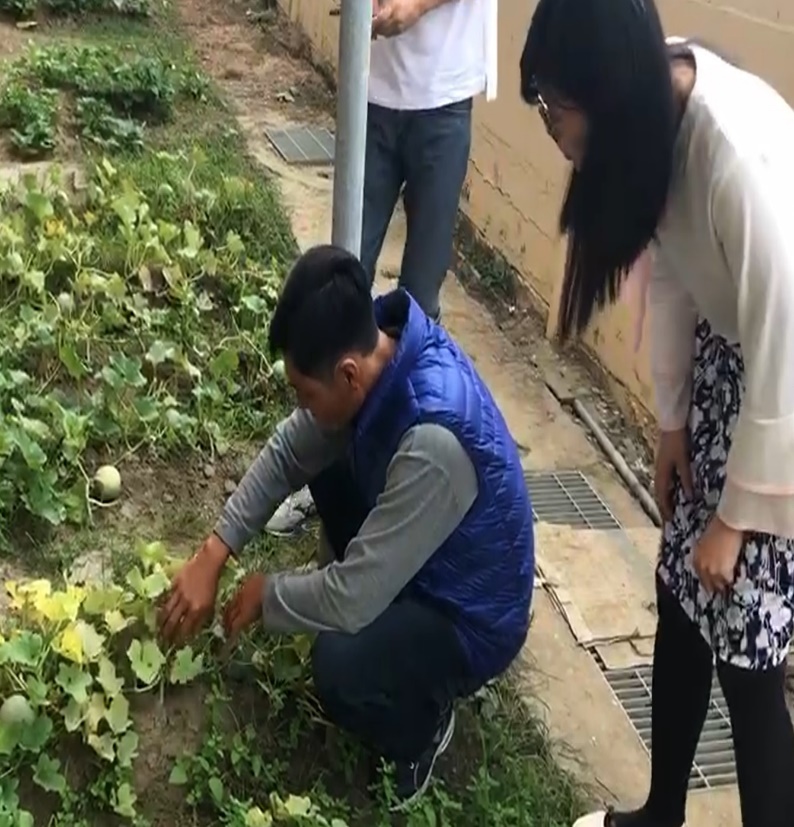 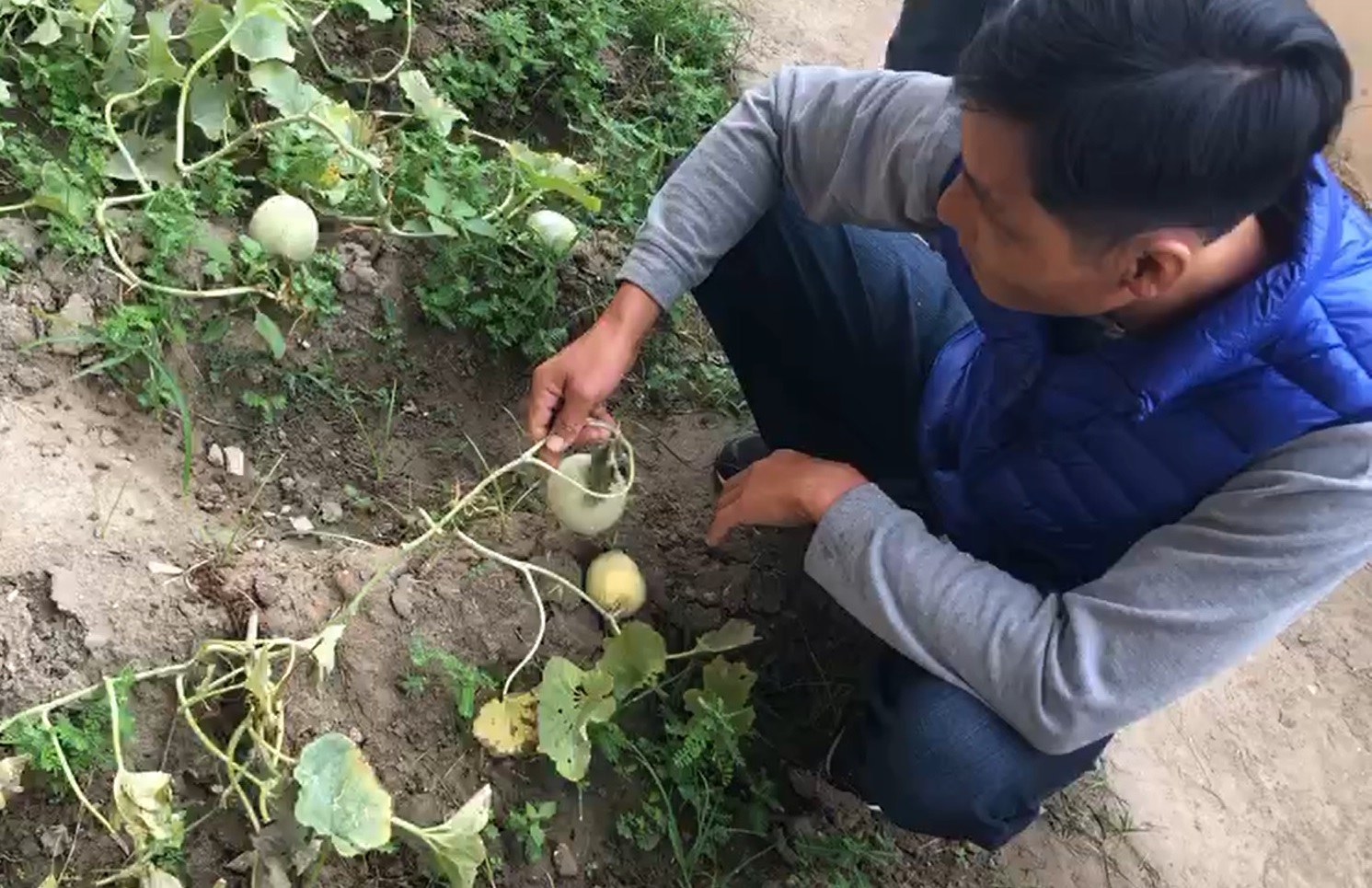 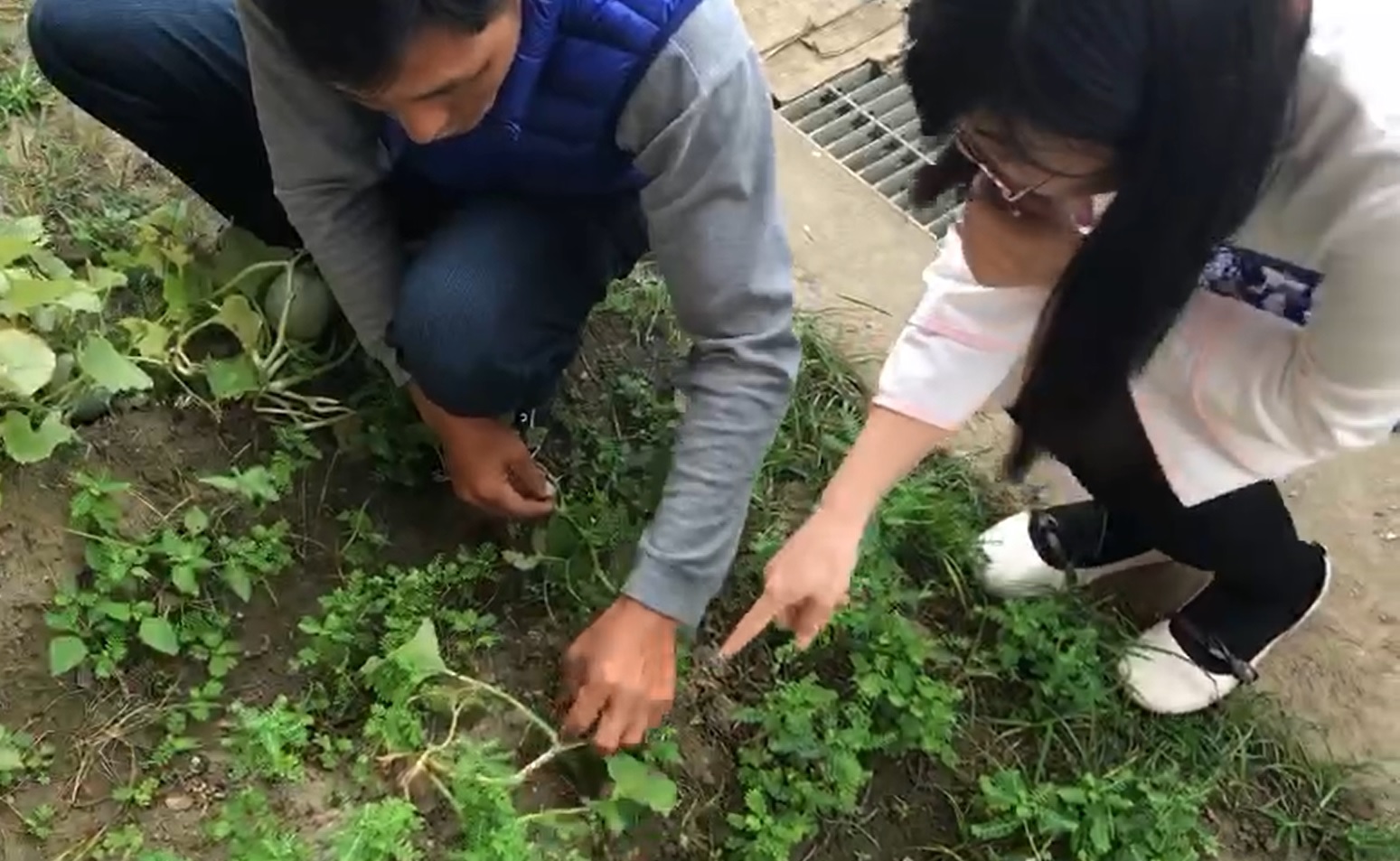 無毒務農火龍果園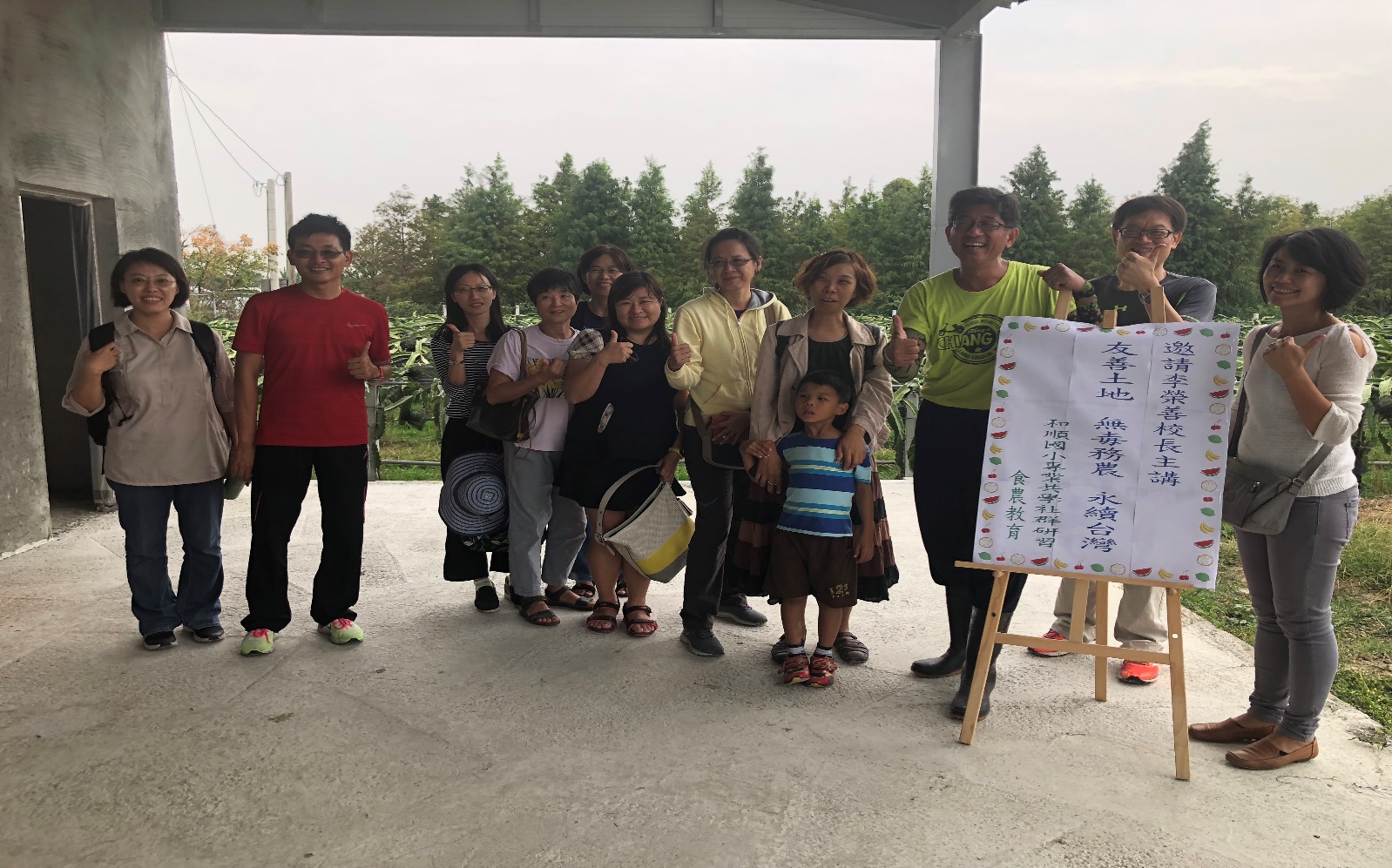 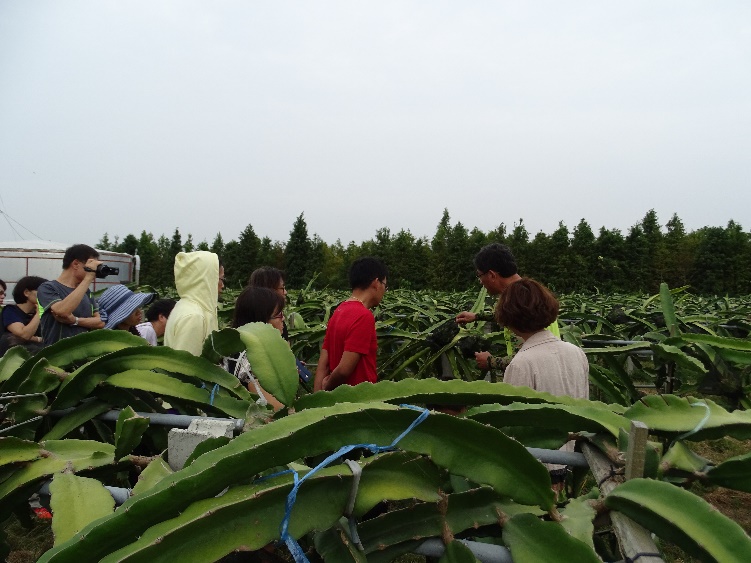 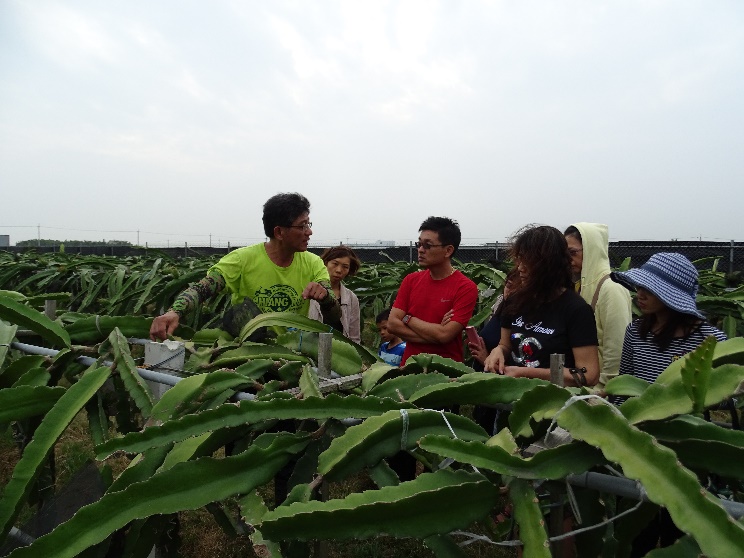 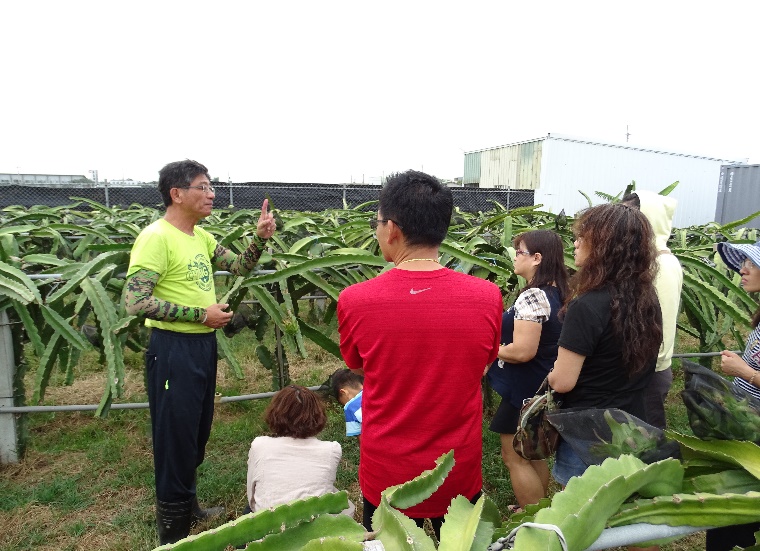 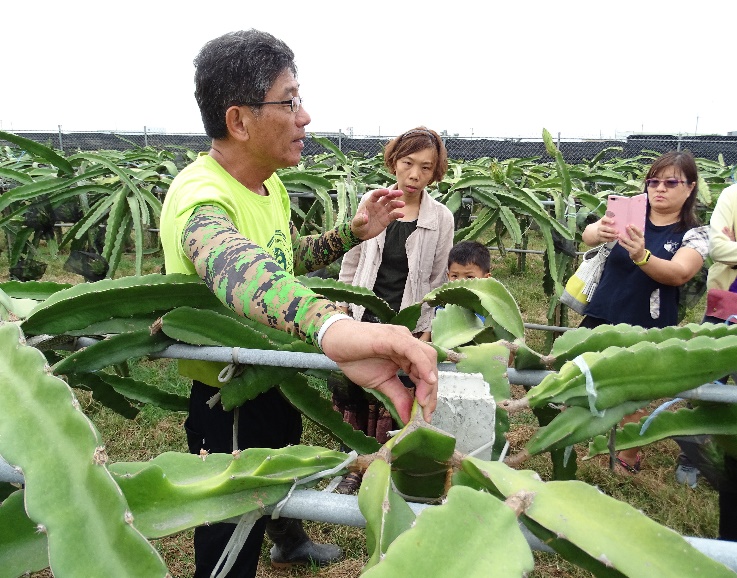 